C E R T Y F I K A T   PN-EN ISO 9001:2015-10SPECYFIKACJA WARUNKÓW ZAMÓWIENIA (SWZ)Dla postępowania prowadzonego w trybie podstawowym bez negocjacji zgodnie z art. 275 pkt 1 ustawy 
z dnia 11.09.2019 r. Prawo zamówień publicznych (tj. Dz. U. z 2023 r. poz. 1605 ze zm., zwanej w dalszej treści PZP) o nazwie:Nr referencyjny nadany sprawie przez Zamawiającego: Nazwy i kody Wspólnego Słownika Zamówień (CPV):Główny przedmiot: 333696500-0Dodatkowe przedmioty: - 33100000-1, 38432000-2 Adres strony internetowej prowadzonego postępowania, na której udostępniane będą zmiany i wyjaśnienia treści SWZ oraz inne dokumenty zamówienia bezpośrednio związane z postępowaniem o udzielenie zamówienia: https://platformazakupowa.pl/pn/szpitalgostynZATWIERDZAMINFORMACJA O PRZETWARZANIU DANYCH OSOBOWYCHSzanując Państwa prywatność oraz dbając o to, aby Państwo wiedzieli kto i w jaki sposób przetwarza Państwa dane osobowe, poniżej przedstawiane są informacje, które pomogą Państwu to ustalić. Zgodnie z art. 13 ust. 1 i 2 rozporządzenia Parlamentu Europejskiego i Rady (UE) 2016/679 z dnia 27 kwietnia 2016 r. w sprawie ochrony osób fizycznych w związku z przetwarzaniem danych osobowych i w sprawie swobodnego przepływu takich danych oraz uchylenia dyrektywy 95/46/WE (zwane dalej ogólne rozporządzenie o ochronie danych), zwanego dalej RODO, informuję, iż:Administratorem Państwa danych osobowych przetwarzanych w związku z prowadzeniem postępowania o udzielenie zamówienia publicznego będzie Samodzielny Publiczny Zespół Opieki Zdrowotnej w Gostyniu. Mogą się Państwo z nami kontaktować w następujący sposób: listownie na adres: 63-800 Gostyń, pl. K. Marcinkowskiego 8/9, poprzez e-mail: sekretariat@szpitalgostyn.pl, telefonicznie: 65 32 26 823Wyznaczyliśmy inspektora ochrony danych, Panią Ewę Knapkiewicz. Jest to osoba, z którą mogą się Państwo kontaktować we wszystkich sprawach dotyczących przetwarzania danych osobowych oraz korzystania z praw związanych z przetwarzaniem danych. Z inspektorem ochrony danych mogą się Państwo kontaktować w następujący sposób: listownie na adres: 63-800 Gostyń, pl. K. Marcinkowskiego 8/9 poprzez e-mail: iod@szpitalgostyn.pl, telefonicznie: 65 32 26 853. Cele przetwarzania danych osobowych: Zebrane dane osobowe będą przetwarzane w celu prowadzenia postępowania o udzielenie zamówień publicznych, w związku z postępowaniem o udzielenie zamówienia publicznego /dane identyfikujące postępowanie, np. nazwa, numer/ prowadzonym w trybie podstawowym, na podstawie art. 275 ustawy PZP. Podstawa prawna przetwarzania danych osobowych: Przetwarzanie jest niezbędne do wypełnienia obowiązku prawnego ciążącego na Administratorze (podstawa prawna z art. 6 ust. 1 lit. c RODO) Przetwarzanie danych osobowych dotyczących wyroków skazujących 
i naruszeń prawa (podstawa prawna z art. 10 RODO) w zw. z art. 108 ustawy PZP. Informacje o odbiorcach danych osobowych: Odbiorcami Pani/Pana danych osobowych są osoby lub podmioty, którym udostępniona zostanie dokumentacja postępowania w oparciu o art. 18 oraz art. 74 ustawy PZP. Ponadto odbiorcami danych zawartych w dokumentach postępowania mogą być podmioty, z którymi administrator zawarł umowy lub porozumienie na korzystanie z udostępnianych przez nie systemów informatycznych, przy czym zakres przekazanych danych tym odbiorcom ograniczony jest do możliwości zapoznania się z tymi danymi w związku ze świadczeniem usług wsparcia technicznego 
i usuwaniem awarii. Odbiorców tych obowiązuje klauzula zachowania poufności pozyskanych w takich okolicznościach wszelkich danych, 
w tym danych osobowych.Okres, przez który dane osobowe będą przechowywane: Dane osobowe są przechowywane, zgodnie z art. 78 ust. 1 i 4 ustawy PZP, przez okres 4 lat od dnia zakończenia postępowania o udzielenie zamówienia, a jeżeli czas trwania umowy przekracza 4 lata, okres przechowywania obejmuje cały czas trwania umowy.  Uprawnienia z art. 15-21 RODO: Przysługują Pani/Panu następujące uprawnienia: prawo dostępu do swoich danych osobowych oraz otrzymania ich kopii;prawo do sprostowania swoich danych osobowych;prawo żądania od administratora ograniczenia przetwarzania danych osobowych, z wyjątkiem sytuacji określonych w przepisach prawa;Prawo do wniesienia skargi: ma Pan/Pani prawo wniesienia skargi do Prezesa Urzędu Ochrony Danych Osobowych, gdy uzna Pani/Pan, 
iż przetwarzanie Pani/Pana danych osobowych przez Administratora narusza przepisy RODO. Obowiązek podania danych: Podanie danych osobowych jest wymogiem ustawowym. Konsekwencje niepodania określonych danych wynikają z ustawy PZP.Informacje o zautomatyzowanym podejmowaniu decyzji: Pani/Pana dane nie będą przetwarzane w sposób zautomatyzowany, w tym 
w oparciu o profilowanie. Informacja o ograniczeniach w realizacji praw określonych w art. 15, 16 i 18 rozporządzenia 2016/679 (ogólne rozporządzenie o ochronie danych): Zamawiający informuje, iż w związku z:art. 75 ustawy PZP, w przypadku korzystania przez osobę, której dane osobowe są przetwarzane przez zamawiającego, z uprawnienia, 
o którym mowa w art. 15 ust. 1–3 rozporządzenia 2016/679 (ogólne rozporządzenie o ochronie danych), Zamawiający może żądać od osoby występującej z żądaniem wskazania dodatkowych informacji, mających na celu sprecyzowanie nazwy lub daty zakończonego postępowania o udzielenie zamówienia;art. 19 ust. 2 i 3 i art. 74 ust. 3 ustawy PZP.a)	skorzystanie przez osobę, której dane osobowe dotyczą, z uprawnienia do sprostowania lub uzupełnienia, o którym mowa w art. 16 rozporządzenia 2016/679 (ogólne rozporządzenie o ochronie danych), nie może skutkować zmianą wyniku postępowania 
o udzielenie zamówienia ani zmianą postanowień umowy w sprawie zamówienia publicznego w zakresie niezgodnym z ustawą PZP.b)	w postępowaniu o udzielenie zamówienia zgłoszenie żądania ograniczenia przetwarzania, o którym mowa w art. 18 ust. 1 rozporządzenia 2016/679 (ogólne rozporządzenie o ochronie danych), nie ogranicza przetwarzania danych osobowych do czasu zakończenia tego postępowania;c)	w przypadku, gdy wniesienie żądania dotyczącego prawa, o którym mowa w art. 18 ust. 1 rozporządzenia 2016/679 (ogólne rozporządzenie o ochronie danych), spowoduje ograniczenie przetwarzania danych osobowych zawartych w protokole postępowania lub załącznikach do tego protokołu, od dnia zakończenia postępowania o udzielenie zamówienia zamawiający nie udostępnia tych danych, chyba, że zachodzą przesłanki,  o których  mowa  w art. 18 ust. 2 rozporządzenia 2016/679 (ogólne rozporządzenie o ochronie danych).TOM I – SPECYFIKACJA WARUNKÓW ZAMÓWIENIA (SWZ)ZAMAWIAJĄCYSamodzielny Publiczny Zespół Opieki Zdrowotnej, Pl. K. Marcinkowskiego 8/9, 63 - 800 Gostyń, Tel. – sekretariat (65) 32 26 834 Strona internetowa www.szpitalgostyn.pl e-mail: sekretariat@szpitalgostyn.plAdres Platformy zakupowej na której jest prowadzone postępowanie i na której będą dostępne wszelkie dokumenty związane 
z prowadzoną procedurą: https://platformazakupowa.pl/pn/szpitalgostyn Osobami uprawnionymi do komunikowania się z Wykonawcami są:Natasza Matuszewska – mail: przetargi@szpitalgostyn.pl tel. 65 322 68 53.TRYB UDZIELENIA ZAMÓWIENIAZ uwagi na wartość zamówienia nieprzekraczającą kwoty określonej w obwieszczeniu wydanym przez Prezesa Urzędu Zamówień Publicznych na podstawie art. 3 ust. 2 PZP, postępowanie prowadzone jest w trybie podstawowym bez negocjacji zgodnie z art. 275 pkt 1 ustawy PZP. Zamawiający nie przewiduje wyboru oferty najkorzystniejszej z możliwością prowadzenia negocjacji.W sprawach nieuregulowanych zapisami niniejszej SWZ, stosuje się przepisy PZP wraz z aktami wykonawczymi do ustawy. Do czynności podejmowanych przez Zamawiającego i Wykonawców w postępowaniu o udzielenie zamówienia oraz do umów 
w sprawach zamówień publicznych stosuje się przepisy ustawy z dnia 23 kwietnia 1964 r. Kodeks cywilny (tj. Dz.U. 2023 poz. 1610), jeżeli przepisy PZP nie stanowią inaczej. Wszelkie nieuregulowane w SWZ czynności, uprawnienia, obowiązki Wykonawców i Zamawiającego, których ustawa PZP nie nakazała zawierać Zamawiającemu w SWZ, a które mogą przyczynić się do właściwego przebiegu postępowania reguluje wprost ustawa PZP.Finansowanie przedmiotu zamówienia – środki własne Zamawiającego.Do postępowania stosować się będzie przepisy PZP w zakresie dostaw. OPIS PRZEDMIOTU ZAMÓWIENIAPrzedmiotem zamówienia jest: Przedmiot zamówienia nie został podzielony na pakiety (części). Zamawiający nie dokonał podziału zamówienia, gdyż wymaga zachowania spójności analitycznej (z uwagi na organizację pracy u Zamawiającego pracownia biochemii jest połączona z pracownią immunochemii, a w obu pracowniach wykorzystywana jest ta sama próbka). Po dokonaniu szczegółowej analizy celów postępowania oraz wartości poszczególnych elementów jego przedmiotu, Zamawiający uznał, że jedyny możliwy fizycznie podział to oddzielenie zakupu dotyczącego odczynników od dzierżawionego sprzętu. Jednakże mając na uwadze przedmiot zamówienia i cel postępowania Zamawiający uznał, że taki podział mógłby zagrozić zachowaniu spójności analitycznej i negatywnie może wpłynąć na realizację świadczeń zdrowotnych przez Zamawiającego, gdzie diagnostyka jest jednym z ważniejszych elementów tego świadczenia. Dodatkowo mając na uwadze fakt, że postępowanie skierowane jest do małych i średnich przedsiębiorców, Zamawiający uznał, że cele dyrektywy, związane z dopuszczeniem do rynku małych i średnich przedsiębiorców zostały spełnione. Zamawiający nie dopuszcza składanie ofert częściowych.Wykonawca może złożyć jedną ofertę na całość przedmiotu zamówienia.Zamawiający nie dopuszcza składania ofert wariantowych.Zamawiający nie dopuszcza składania ofert w postaci katalogów elektronicznych.Zamawiający dopuszcza składanie ofert równoważnych na zasadach określonych w Załączniku nr 4 SWZ, jednak poniżej wskazuje na podstawowe informacje o rozwiązaniach równoważnych:W przypadku gdy Zamawiający opisał materiały, urządzenia, technologie ze wskazaniem konkretnych znaków towarowych, patentów lub pochodzenia, źródła lub szczególnego procesu, który charakteryzuje produkty dostarczane przez konkretnego Wykonawcę, to należy je traktować jako przykładowe i Zamawiający dopuszcza zastosowanie przez Wykonawcę rozwiązań równoważnych. Kryterium równoważności stosowanym w celu oceny równoważności zaoferowanych rozwiązań przez wykonawcę będzie spełnienie przez zaoferowane rozwiązanie, co najmniej takich samych lub lepszych parametrów technicznych i funkcjonalnych, nie obniżających określonych standardów, niż te które wynikają z opisu przedmiotu zamówienia zaproponowanego przez Zamawiającego. Wykonawca oferujący rozwiązania równoważne zobowiązany jest udowodnić na etapie składania oferty, że zaoferowane przez niego rozwiązania posiadają parametry, cechy, funkcjonalności, o których mowa powyżej i w załączniku nr 4 do SWZ. Wykonawcy mogą składać oferty zawierające rozwiązania równoważne w stosunku do przedmiotu zamówienia przedstawionego w Tomie III SWZ, zgodnie z art. 99 ust. 5 i 6 PZP.INFORMACJE OGÓLNEUmowa zostanie zawarta na okres wskazany w Tomie II SWZ.Zamawiający nie wymaga wniesienia wadium przez Wykonawców.Zamawiający nie wymaga wniesienia zabezpieczenia należytego wykonania umowy.Zamawiający nie przewiduje zawarcia umowy ramowej.Zamawiający nie będzie korzystał z prawa opcji.Zamawiający nie przewiduje przeprowadzenia aukcji elektronicznej.Zamawiający informuje, że nie przewiduje zamówień, o których mowa w art. 214 ust. 1 pkt 7 i 8 PZP.Zamawiający dopuszcza powierzenie wykonania części zamówienia podwykonawcy. Zgodnie z art. 462 ust. 2 PZP żąda wskazania przez Wykonawcę w ofercie części zamówienia, których wykonanie zamierza powierzyć podwykonawcom 
i podania przez Wykonawcę nazw/firm podwykonawców, o ile są znani/znane na etapie składania oferty.Zamawiający nie przewiduje zastrzeżenia możliwości ubiegania się o udzielenie zamówienia wyłącznie przez Wykonawców, 
o których mowa w art. 94 PZP.Zamawiający nie przewiduje wymogu zatrudnienia przez Wykonawcę lub podwykonawcę na podstawie stosunku pracy osób zgodnie art. 95 PZP.Zamawiający nie przewiduje wymagania w zakresie zatrudnienia osób, o których mowa w art. 96 ust. 2 pkt 2 PZP.Zamawiający nie przewiduje obowiązku osobistego wykonania przez Wykonawcę kluczowych zadań, zgodnie z art. 60 
i art. 121 PZP.Zamawiający nie przewiduje zwrotu kosztów udziału w postępowaniu z wyjątkiem wystąpienia sytuacji, o której mowa 
w art. 261 PZP.Zamawiający nie przewiduje ani nie wymaga odbycia wizji lokalnej lub sprawdzenia dokumentów innych niż stanowiące załączniki do SWZ niezbędnych do realizacji przedmiotu zamówienia, o których mowa w art. 131 ust. 2 PZP.INFORMACJA O WARUNKACH UDZIAŁU W POSTĘPOWANIU O udzielenie zamówienia mogą ubiegać się Wykonawcy, którzy: nie podlegają wykluczeniu; spełniają warunki udziału w postępowaniu określone przez Zamawiającego w ust. 2.O udzielenie zamówienia mogą ubiegać się Wykonawcy, którzy spełniają warunki udziału w postępowaniu dotyczące:zdolności do występowania w obrocie gospodarczym – Zamawiający nie wyznacza warunku w tym zakresie,uprawnień do prowadzenia określonej działalności gospodarczej lub zawodowej, o ile wynika to z odrębnych przepisów – Zamawiający nie wyznacza warunku w tym zakresie;Sytuacji ekonomicznej lub finansowej – Zamawiający nie wyznacza warunku w tym zakresie;zdolności technicznej lub zawodowej: – Zamawiający nie wyznacza warunku w tym zakresie.Jeżeli w ust. 2 Zamawiający wyznaczył warunki udziału w postępowaniu, w przypadku wskazania przez Wykonawcę w celu wykazania spełniania warunków udziału, waluty innej niż polska (PLN), w celu jej przeliczenia stosowane będą następujące zasady w zakresie przeliczania: (dotyczy wszystkich warunków udziału w postępowaniu określonych przez Zamawiającego)średni kurs NBP na dzień publikacji ogłoszenia o zamówieniu w Dzienniku Urzędowym Unii Europejskiej,średni kurs NBP z pierwszego dnia roboczego poprzedzającego dzień opublikowania ogłoszenia w Dzienniku Urzędowym Unii Europejskiej, jeżeli dniem opublikowania ogłoszenia jest sobotaWykonawca może w celu potwierdzenia spełniania warunków udziału w postępowaniu, w stosownych sytuacjach polegać na zdolnościach technicznych lub zawodowych lub sytuacji finansowej lub ekonomicznej podmiotów udostępniających zasoby, niezależnie od charakteru prawnego łączących go z nimi stosunków prawnych.W odniesieniu do warunków dotyczących wykształcenia, kwalifikacji zawodowych lub doświadczenia Wykonawcy mogą polegać na zdolnościach podmiotów udostępniających zasoby, jeśli podmioty te wykonają roboty budowlane lub usługi, do realizacji których te zdolności są wymagane.Wykonawca, który polega na zdolnościach lub sytuacji podmiotów udostępniających zasoby, składa wraz z ofertą, zobowiązanie podmiotu udostępniającego zasoby do oddania mu do dyspozycji niezbędnych zasobów na potrzeby realizacji danego zamówienia lub inny podmiotowy środek dowodowy potwierdzający, że Wykonawca, realizując zamówienie, będzie dysponował niezbędnymi zasobami tych podmiotów. Zobowiązanie podmiotu udostępniającego zasoby ma potwierdzać, 
że stosunek łączący Wykonawcę z podmiotami udostępniającymi zasoby gwarantuje rzeczywisty dostęp do tych zasobów oraz określa w szczególności: zakres dostępnych Wykonawcy zasobów podmiotu udostępniającego zasoby; sposób i okres udostępnienia Wykonawcy i wykorzystania przez niego zasobów podmiotu udostępniającego te zasoby przy wykonywaniu zamówienia; czy i w jakim zakresie podmiot udostępniający zasoby, na zdolnościach którego Wykonawca polega w odniesieniu do warunków udziału w postępowaniu dotyczących wykształcenia, kwalifikacji zawodowych lub doświadczenia, zrealizuje roboty budowlane lub usługi, których wskazane zdolności dotyczą.W odniesieniu do warunków dotyczących wykształcenia, kwalifikacji zawodowych lub doświadczenia Wykonawcy wspólnie ubiegający się o udzielenie zamówienia mogą polegać na zdolnościach tych z Wykonawców, którzy wykonają usługi, do realizacji których te zdolności są wymagane. W takim przypadku Wykonawcy wspólnie ubiegający się o udzielenie zamówienia dołączają do oferty oświadczenie, z którego wynika, które roboty budowlane lub usługi wykonają poszczególni Wykonawcy.PODSTAWY WYKLUCZENIA WYKONAWCY Z POSTĘPOWANIAZamawiający wykluczy Wykonawcę z postępowania o udzielenie zamówienia, który spełniać będzie przesłanki i okoliczności wskazane w art. 108 ust. 1 PZP.Zamawiający nie przewiduje wykluczenia Wykonawcy z postępowania na podstawie art. 109 Pzp.W związku z wejściem w życie ustawy z dnia 13.04.2022 r. o szczególnych rozwiązaniach w zakresie przeciwdziałania wspieraniu agresji na Ukrainę oraz służących ochronie bezpieczeństwa narodowego (tj. Dz. U. z 2023 r. poz. 1497 ze zm.), działając na podstawie art. 7 ust. 1 powyższej ustawy oraz art. 5 k Rozporządzenia Rady (UE) 2022/576 z dnia 08.04.2022 r. 
w sprawie zmiany rozporządzenia (UE) nr 833/2014 dotyczącego środków ograniczających w związku z działaniami Rosji destabilizującymi sytuację na Ukrainie (Dz. Urz. UE L/111/1) z postępowania o udzielenie zamówienia publicznego wykluczy:wykonawcę wymienionego w wykazach określonych w rozporządzeniu 765/2006 i rozporządzeniu 269/2014 albo wpisanego na listę na podstawie decyzji w sprawie wpisu na listę rozstrzygającej o zastosowaniu środka, o którym mowa w art. 1 pkt 3 ustawy z dnia 13.04.2022 r. o szczególnych rozwiązaniach w zakresie przeciwdziałania wspieraniu agresji na Ukrainę oraz służących ochronie bezpieczeństwa narodowego (tj. Dz. U. z 2023 r. poz. 1497 ze zm.);wykonawcę, którego beneficjentem rzeczywistym w rozumieniu ustawy z dnia 1 marca 2018 r. o przeciwdziałaniu praniu pieniędzy oraz finansowaniu terroryzmu (tj. Dz.U. 2023 poz. 1124.) jest osoba wymieniona w wykazach określonych 
w rozporządzeniu 765/2006 i rozporządzeniu 269/2014 albo wpisana na listę lub będąca takim beneficjentem rzeczywistym od dnia 24 lutego 2022 r., o ile została wpisana na listę na podstawie decyzji w sprawie wpisu na listę rozstrzygającej o zastosowaniu środka, o którym mowa w art. 1 pkt 3 ustawy z dnia 13.04.2022 r. o szczególnych rozwiązaniach w zakresie przeciwdziałania wspieraniu agresji na Ukrainę oraz służących ochronie bezpieczeństwa narodowego (tj. Dz. U. z 2023 r. poz. 1497 ze zm.);wykonawcę, którego jednostką dominującą w rozumieniu art. 3 ust. 1 pkt 37 ustawy z dnia 29 września 1994 r. 
o rachunkowości (tj. Dz. U. z 2023 r. poz. 120 ze zm.), jest podmiot wymieniony w wykazach określonych w rozporządzeniu 765/2006 i rozporządzeniu 269/2014 albo wpisany na listę lub będący taką jednostką dominującą od dnia 24 lutego 2022r., o ile został wpisany na listę na podstawie decyzji w sprawie wpisu na listę rozstrzygającej o zastosowaniu środka, o którym mowa w art. 1 pkt 3 ustawy z dnia 13.04.2022 r. o szczególnych rozwiązaniach w zakresie przeciwdziałania wspieraniu agresji na Ukrainę oraz służących ochronie bezpieczeństwa narodowego (tj. Dz. U. z 2023 r. poz. 1497 ze zm.).W celu potwierdzenia okoliczności, o których mowa w pkt 3, Zamawiający zastrzega sobie możliwość samodzielnego badania ogólnodostępnych rejestrów, w tym CEiDG, KRS, CRBR, a także innych publicznie dostępnych rejestrów. Jeżeli Zamawiający uzna za wątpliwy stan faktyczny lub prawny, to w uzasadnionych przypadkach będzie żądał koniecznych dokumentów 
i oświadczeń, w szczególności poświadczonego przez Wykonawcę za zgodność z oryginałem wyciągu z księgi udziałów 
(art. 188 Ksh) lub z rejestru akcji (art. 3281 Ksh). W przypadku Wykonawcy zagranicznego, w razie potrzeby, Zamawiający wezwie Wykonawcę do złożenia dokumentów z odpowiedniego rejestru, odpowiednika rejestru sądowego, a w przypadku braku takiego rejestru, inny równoważny dokument wydany przez właściwy organ sądowy lub administracyjny kraju, 
w którym Wykonawca ma siedzibę lub miejsce zamieszkania wraz z tłumaczeniem na język polski.Wykluczenie Wykonawcy następuje zgodnie z art. 111 Pzp z uwzględnieniem art. 110 Pzp.W przypadku wspólnego ubiegania się wykonawców o udzielenie zamówienia Zamawiający bada, czy nie zachodzą podstawy wykluczenia wobec każdego z tych Wykonawców.INFORMACJA O PODMIOTOWYCH ŚRODKACH DOWODOWYCHW celu wykazania braku podstaw wykluczenia oraz potwierdzenia spełniania warunków udziału w postępowaniu, Wykonawca wraz z ofertą składa wypełnione oświadczenie zgodnie ze wzorem określonym w Załączniku nr 2 do SWZ 
(art. 125 ust. 1 w związku z art. 273 ust. 2 PZP).W przypadku wspólnego ubiegania się o zamówienie przez Wykonawców, oświadczenie według wzoru wskazanego 
w Załączniku nr 2 do SWZ składa każdy z Wykonawców wspólnie ubiegających się o zamówienie. W przypadku podmiotu udostępniającego zasoby, Wykonawca zgodnie z art. 125 ust. 5 PZP składa oświadczenia zgodnie ze wzorem określonym 
w Załączniku nr 2a do SWZ.Zamawiający przed wyborem najkorzystniejszej oferty wezwie Wykonawcę, którego oferta została najwyżej oceniona, 
do złożenia w wyznaczonym terminie, nie krótszym niż 5 dni od dnia wezwania, aktualnych na dzień złożenia podmiotowych środków dowodowych:Oświadczenie Wykonawcy w zakresie art. 108 ust. 1 pkt 5 PZP o braku przynależności do tej samej grupy kapitałowej 
w rozumieniu ustawy z dnia 16 lutego 2007 r. o ochronie konkurencji i konsumentów (tj. Dz.U. 2023 poz. 1689) z innym Wykonawcą, który złożył odrębną ofertę albo oświadczenie o przynależności do tej samej grupy kapitałowej wraz 
z dokumentami lub informacjami potwierdzającymi przygotowanie oferty niezależnie od innego Wykonawcy należącego do tej samej grupy kapitałowej, w celu potwierdzenia braku podstawy do wykluczenia Wykonawcy z postępowania, 
o której mowa w art. 108 ust. 1 pkt 5 PZP – według Załącznika nr 3 do SWZ.INFORMACJA O PRZEDMIOTOWYCH ŚRODKACH DOWODOWYCHZamawiający nie wymaga przedmiotowych środków dowodowych.TERMINY SKŁADANIA I ZWIĄZANIA OFERTĄOfertę należy złożyć za pośrednictwem Platformy zakupowej w nieprzekraczalnym terminie: do dnia  r. do godziny 11:00 - generowany według czasu lokalnego serwera synchronizowanego z zegarem Głównego Urzędu Miar.Wykonawca pozostaje związany ofertą od dnia  r. do dnia  r. Bieg terminu związania ofertą rozpoczyna się wraz z upływem terminu składania ofert.Oferta złożona po terminie zostanie odrzucona na podstawie art. 226 ust. 1 pkt 1 PZP.Wykonawca przed upływem terminu do składania ofert może zmienić lub wycofać ofertę na zasadach określonych 
w Regulaminie korzystania z Platformy zakupowej eB2B.Wykonawca nie może skutecznie wycofać oferty ani wprowadzić zmian w treści oferty po upływie terminu składania ofert.OTWARCIE OFERTOtwarcie ofert na Platformie zakupowej dokonywane jest poprzez odszyfrowanie i otwarcie ofert nastąpi niezwłocznie po terminie składnia ofert. W przypadku awarii Platformy (systemu), która powoduje brak możliwości otwarcia ofert w terminie określonym przez Zamawiającego, otwarcie ofert następuje niezwłocznie po usunięciu awarii i przywróceniu funkcjonalności Platformy.Zamawiający najpóźniej przed otwarciem ofert zamieści na Platformie informację o kwocie, jaką zamierza przeznaczyć na sfinansowanie niniejszego zamówienia (kwota brutto wraz z podatkiem VAT).Niezwłocznie po otwarciu ofert Zamawiający zamieści na Platformie informacje dotyczące:firm oraz adresów Wykonawców, którzy złożyli oferty w terminie;ceny, terminu wykonania zamówienia, okresu gwarancji i warunków płatności zawartych w ofertach.OPIS KRYTERIÓW OCENY OFERTPrzy wyborze oferty najkorzystniejszej, Zamawiający będzie kierował się następującymi kryteriami:Cena oferty stanowi wartość umowy za wykonanie przedmiotu zamówienia w całym zakresie. Wykonawca, uwzględniając wszystkie wymogi, o których mowa w SWZ, zobowiązany jest w cenie brutto ująć wszelkie koszty niezbędne dla prawidłowego, pełnego i należytego wykonania przedmiotu zamówienia, zgodnie z warunkami wynikającymi 
z opisu przedmiotu zamówienia.Zamawiający za najkorzystniejszą uzna ofertę, która uzyska największą liczbę punktów łącznie ze wszystkich powyżej ustalonych kryteriów oceny ofert. Ocenę łączną oferty stanowi suma punktów uzyskanych w ramach poszczególnych kryteriów. Oferta może uzyskać w kryteriach oceny ofert maksymalnie 100 punktów (100%), przy czym 1 pkt = 1%. Maksymalna liczba punktów w kryterium równa jest określonej wadze kryterium w %. Uzyskana liczba punktów w ramach kryterium zaokrąglana będzie do drugiego miejsca po przecinku. OPIS SPOSOBU OBLICZENIA CENYWykonawca poda cenę ofertową w Formularzu oferty, zgodnie z Załącznikiem nr 1 do SWZ.Podana cena ofertowa musi zawierać wszystkie koszty związane z realizacją przedmiotu zamówienia wynikające z jego opisu. Cena ta będzie stała i nie może się zmienić, z wyjątkiem przypadków opisanych w projekcie umowy.Cenę oferty należy podać łącznie z należnym podatkiem VAT – cena brutto wraz ze wskazaniem stawki (procentowej) podatku VAT i jego wysokości.Cena ofertowa musi być podana w polskich złotych cyfrowo i słownie (do drugiego miejsca po przecinku). Brak określenia ceny w postaci słownej poczytany zostanie za błąd co do formy oferty i nie będzie skutkować jej odrzuceniem.Wykonawca, składając ofertę informuje Zamawiającego, czy wybór oferty będzie prowadzić do powstania u Zamawiającego obowiązku podatkowego, wskazując nazwę (rodzaj) towaru lub usługi, których dostawa lub świadczenie będzie prowadzić do jego powstania oraz wskazując ich wartość bez kwoty podatku.INFORMACJE O ŚRODKACH KOMUNIKACJI ELEKTRONICZNEJW postępowaniu o udzielenie zamówienia komunikacja między Zamawiającym, a Wykonawcami odbywa się przy użyciu Platformy zakupowej pod adresem: https://platformazakupowa.pl/pn/szpitalgostyn.W postępowaniu oświadczenia, wnioski, zawiadomienia oraz informacje (zwane dalej ,,korespondencją") Zamawiający 
i Wykonawcy przekazują powołując się na numer postępowania przez Platformę zakupową.Dokumenty elektroniczne, oświadczenia lub elektroniczne kopie dokumentów lub oświadczeń składane są przez Wykonawcę
przy użyciu Platformę zakupową. Sposób sporządzenia dokumentów elektronicznych, oświadczeń lub  elektronicznych kopii
dokumentów lub oświadczeń musi być zgodny z wymaganiami określonymi w rozporządzeniu Prezesa Rady Ministrów z dnia
30 grudnia 2020 r. w sprawie sposobu sporządzania i przekazywania informacji oraz wymagań technicznych dla dokumentów
elektronicznych oraz środków komunikacji elektronicznej w postępowaniu o udzielenie zamówienia publicznego lub konkursie (Dz.U.2020.2452) oraz w rozporządzeniu Ministra Rozwoju, Pracy i Technologii z dnia 23 grudnia 2020 r. w sprawie
podmiotowych środków dowodowych oraz innych dokumentów lub oświadczeń, jakich może żądać zamawiający od
wykonawcy (Dz.U.2020.2415 z dnia 30 grudnia 2020 roku).Złożenie oferty odbywa się wyłącznie przy użyciu Platformy zakupowej - https://platformazakupowa.pl/pn/szpitalgostynMaksymalny rozmiar plików przesyłanych za pośrednictwem dedykowanych formularzy, w tym do: złożenia, zmiany,
 wycofania oferty lub wniosku oraz do komunikacji wynosi 150 MB.Wymagania techniczne i organizacyjne wysyłania i odbierania dokumentów elektronicznych, elektronicznych kopii dokumentów i oświadczeń oraz informacji przekazywanych przy ich użyciu opisane zostały w Regulaminie korzystania 
z Platformy zakupowej.Za datę przekazania oferty, wniosków, zawiadomień, dokumentów elektronicznych, oświadczeń lub elektronicznych kopii dokumentów lub oświadczeń oraz innych informacji, przyjmuje się daty umieszczenia ich na Platformie zakupowej.Wykonawca, aby zaszyfrować plik, musi na stronie Platformy zakupowej odnaleźć postępowanie, w którym chce złożyć ofertę. Po wejściu w jego szczegóły odnajdzie przycisk umożliwiający szyfrowanie oferty. Platforma zakupowa automatycznie zapamiętuje, w którym postępowaniu Wykonawca zaszyfrował ofertę. Tak przygotowany plik należy przesłać przez formularz do złożenia, zmiany, wycofania oferty lub wniosku w przedmiotowym postępowaniu.KOMUNIKACJA W SPOSÓB INNY NIŻ PRZY UŻYCIU ŚRODKÓW KOMUNIKACJI ELEKTRONICZNEJO ile w SWZ wskazano wymóg dostarczenia próbek, Zamawiający odstępuje od wymogu użycia środków komunikacji elektronicznej wyłącznie w zakresie próbek, które powinny zostać dostarczone do siedziby Zamawiającego. W pozostałym zakresie Zamawiający nie odstępuje od wymogu użycia środków komunikacji elektronicznej.WYJAŚNIENIA I ZMIANY TREŚCI SWZWniosek o wyjaśnienie treści SWZ należy przesłać za pośrednictwem Platformy. Ważne i wiążące Zamawiającego wnioski 
o wyjaśnienie treści SWZ muszą być przesłane/wczytane na Platformę. Zamawiający prosi o przekazywanie pytań również 
w formie edytowalnej, gdyż skróci to czas udzielania wyjaśnień przez Zamawiającego i usprawni prowadzenie postępowania 
o udzielenie zamówienia publicznego.Każda wprowadzona przez Zamawiającego zmiana staje się częścią SWZ. Dokonaną zmianę treści SWZ Zamawiający udostępnia na Platformie pod adresem https://platformazakupowa.pl/pn/szpitalgostynZamawiający oświadcza, iż nie zamierza zwoływać zebrania Wykonawców w celu wyjaśnienia treści SWZ.W przypadku rozbieżności pomiędzy treścią SWZ, a treścią udzielonych wyjaśnień lub zmian SWZ, jako obowiązującą należy przyjąć treść późniejszego oświadczenia Zamawiającego i ostatnią publikację na Platformie.OPIS SPOSOBU PRZYGOTOWANIA I SKŁADANIA OFERTYOfertę należy sporządzić w języku polskim, zgodnie z wymaganiami określonymi w SWZ na Formularzu oferty lub według takiego samego schematu stanowiącego Załącznik nr 1 do SWZ. Oferta powinna zawierać wszystkie informacje/treści wymagane we wzorze Formularza oferty. Wykonawca składa ofertę za pośrednictwem Platformy zakupowej -  https://platformazakupowa.pl/pn/szpitalgostyn.Oferta musi być sporządzona w postaci elektronicznej opatrzonej kwalifikowanym podpisem elektronicznym lub w postaci elektronicznej opatrzonym podpisem zaufanym lub podpisem osobistym w ogólnie dostępnych formatach danych, 
w szczególności w formatach: .txt, .rtf, .pdf, .doc, .docx, .odt., Oferta i inne dokumenty składane w toku postępowania muszą być podpisane przez osobę upoważnioną/osoby upoważnione do reprezentowania Wykonawcy. Jeżeli w imieniu Wykonawcy działa osoba, której umocowanie do jego/jej reprezentowania nie wynika z dokumentów rejestrowych (KRS, CEiDG lub innego właściwego rejestru), Wykonawca dołącza do oferty pełnomocnictwo.Do oferty należy dołączyć:Oświadczenie Wykonawcy składane na podstawie art. 125 ust. 1 PZP – zgodnie z załącznikiem nr 2 do SWZ.Pełnomocnictwo, jeżeli ofertę podpisuje osoba, której umocowanie do jego/jej reprezentowania nie wynika 
z dokumentów rejestrowych (KRS, CEiDG lub innego właściwego rejestru), a w przypadku złożenia oferty wspólnej pełnomocnictwo ustanowione do reprezentowania Wykonawców wspólnie ubiegających się o udzielenie zamówienia publicznego. W przypadku odpowiedzi twierdzącej w cz. 3 pkt h-i Formularza oferty (Załącznik nr 1) Wykonawca składa oświadczenie zgodnie z załącznikiem nr 1a. W innym przypadku Wykonawca nie jest zobowiązany do jego złożenia. Przedmiotowe środki dowodowe zgodnie z żądaniem Zamawiającego określone w SWZ – o ile Zamawiający wymaga przedmiotowych środków dowodowych w treści SWZ.Dokument (np. zobowiązanie) innych podmiotów do oddania Wykonawcy do dyspozycji niezbędnych zasobów na potrzeby realizacji, o ile Wykonawca korzysta ze zdolności lub sytuacji innych podmiotów na zasadach określonych 
w art. 118-123 PZP. W przypadku powołania się na zasoby innego Podmiotu, Wykonawca składa oświadczenie zgodnie 
z załącznikiem nr 2a do SWZ. Złożona oferta wraz z załącznikami będzie jawna, z wyjątkiem informacji stanowiących tajemnicę przedsiębiorstwa 
w rozumieniu art. 11 ustawy z dnia 16 kwietnia 1993 r. o zwalczaniu nieuczciwej konkurencji (tj. Dz.U. z 2022 r. poz. 1233 
ze zm.), co, do których Wykonawca składając ofertę zastrzegł oraz wykazał, iż zastrzeżone informacje stanowią tajemnicę przedsiębiorstwa. W przypadku, gdy Wykonawca nie wykaże, że zastrzeżone informacje stanowią tajemnicę przedsiębiorstwa w rozumieniu art. 11 ust. 2 ustawy, Zamawiający uzna zastrzeżone informacje za jawne, o czym poinformuje Wykonawcę. Informacje stanowiące tajemnicę przedsiębiorstwa powinny być zgrupowane w odrębny plik i stanowić oddzielną część oferty, a plik powinien być opisany co najmniej w następujący sposób: „tajemnice przedsiębiorstwa – tylko do wglądu przez Zamawiającego”.Wykonawca składa ofertę na Platformie w następujący sposób:w zakładce „Załączniki” dodaje załączniki określone w SWZ Tom I, podpisane kwalifikowanym podpisem elektronicznym, poprzez polecenie „Dodaj załącznik”, wybranie docelowego pliku, który ma zostać wczytany oraz opisanie nazwy identyfikującej załącznik. W przypadku zastrzeżenia tajemnicy przedsiębiorstwa w treści dokumentu, Wykonawca zaznacza polecenie „Załącznik stanowiący tajemnicę przedsiębiorstwa”. Wczytanie załącznika następuje poprzez polecenie „Zapisz”; potwierdzeniem prawidłowo złożonej oferty (dodania załącznika) jest automatyczne wygenerowanie komunikatu systemowego o treści „Plik został wczytany” po każdej prawidłowo wykonanej operacji (wczytania załącznika);o terminie złożenia oferty decyduje czas pełnego przeprocesowania transakcji na Platformie.Po otwarciu złożonych ofert, Wykonawca, który będzie chciał skorzystać z jawności dokumentacji z postępowania (protokołu), w tym ofert, musi wystąpić w tej sprawie do Zamawiającego z wnioskiem.Zamawiający dopuszcza zmiany wielkości pól załączników oraz odmiany wyrazów wynikające ze złożenia oferty wspólnej. Wprowadzone zmiany nie mogą zmieniać treści załączników.W toku dokonywania oceny złożonych ofert Zamawiający może żądać udzielenia przez Wykonawców wyjaśnień dotyczących treści złożonych przez nich ofert.INFORMACJE DOTYCZĄCE WYKONAWCY WSPÓLNIE UBIEGAJĄCYCH SIĘ O ZAMÓWIENIE I PODWYKONAWCYWykonawca może powierzyć wykonanie części zamówienia podwykonawcy. Zasady określone w art. 58 PZP i w art. 117 PZP Zamawiający będzie stosował odpowiednio w przedmiotowym postępowaniu.Wykonawca, który zamierza wykonywać zamówienie przy udziale podwykonawcy, musi wskazać w ofercie, jaką część (zakres zamówienia) wykonywać będzie w jego imieniu podwykonawca oraz podać firmę/nazwę podwykonawcy – jeśli jest/są znani na etapie składania oferty. Należy w tym celu wypełnić odpowiednio: Załącznik nr 1 – Formularz oferty W przypadku, gdy Wykonawca nie zamierza wykonywać zamówienia przy udziale podwykonawców, należy wpisać w formularzach „nie dotyczy” lub inne podobne sformułowanie. Jeżeli Wykonawca zostawi punkty w formularzu niewypełnione (puste pola), Zamawiający uzna, iż zamówienie zostanie wykonane siłami własnymi Wykonawcy bez udziału podwykonawców.Jeżeli zmiana albo rezygnacja z podwykonawcy dotyczy podmiotu, na którego zasoby Wykonawca powoływał się, na zasadach określonych w art. 118 ust. 1 PZP, w celu wykazania spełniania warunków udziału w postępowaniu, Wykonawca jest zobowiązany wykazać Zamawiającemu, że zaproponowany inny podwykonawca lub sam Wykonawca samodzielnie je spełnia, w stopniu nie mniejszym niż podwykonawca, na którego zasoby Wykonawca powoływał się w trakcie postępowania 
o udzielenie zamówienia.Powierzenie wykonania części zamówienia podwykonawcom nie zwalnia Wykonawcy z odpowiedzialności za należyte wykonanie przedmiotu zamówienia.Jeżeli została wybrana oferta wykonawców wspólnie ubiegających się o udzielenie zamówienia, to Zamawiający może żądać przed zawarciem umowy kopii umowy regulującej współpracę tych wykonawców.Wykonawcy wspólnie ubiegający się o zamówienie muszą ustanowić pełnomocnika do reprezentowania ich w postępowaniu o udzielenie zamówienia albo reprezentowania w postępowaniu i zawarcia umowy w sprawie zamówienia publicznego – nie dotyczy spółki cywilnej, o ile upoważnienie/pełnomocnictwo do występowania w imieniu tej spółki wynika z dołączonej do oferty umowy spółki bądź wszyscy wspólnicy podpiszą ofertę.Uwaga! Pełnomocnictwo, o którym mowa powyżej może wynikać albo z dokumentu pod taką samą nazwą, albo z treści umowy zawartej przez podmioty wspólnie składające ofertę. Pełnomocnictwo powinno być sporządzone w postaci elektronicznej i opatrzone kwalifikowanym podpisem elektronicznym.W przypadku wspólnego ubiegania się o zamówienie, oświadczenie na podstawie art. 125 ust. 1 PZP składa każdy 
z Wykonawców wspólnie ubiegających się o zamówienie.PROJEKTOWANE POSTANOWIENIA UMOWY W SPRAWIE ZAMÓWIENIA PUBLICZNEGOIstotne dla Zamawiającego postanowienia umowy, zawiera projekt umowy - Tom II SWZ.Zamawiający wskazuje termin wykonania przedmiotu umowy w projekcie umowy – Tom II SWZ.Zamawiający przewiduje możliwość zmian postanowień zawartej umowy (tzw. zmiany kontraktowe), w stosunku do treści oferty, na podstawie której dokonano wyboru Wykonawcy, zgodnie z warunkami podanymi w projekcie umowy, stanowiącym tom II SWZ.Umowa w sprawie zamówienia publicznego może zostać zawarta wyłącznie z Wykonawcą, którego oferta zostanie wybrana jako najkorzystniejsza zgodnie z przepisami PZP, po upływie terminów określonych w art. 264 PZP.Zamawiający powiadomi Wykonawcę/Wykonawców o terminie podpisania umowy w sprawie zamówienia publicznego.Zamawiający przewiduje podpisanie umowy w formie elektronicznej z użyciem podpisu kwalifikowanego, zgodnie 
z obowiązującymi przepisami prawa.W przypadku braku możliwości zawarcia umowy do niniejszego postępowania w formie elektronicznej z użyciem podpisu kwalifikowanego, Wykonawca składa pisemny wniosek do Zamawiającego o wyznaczenie miejsca podpisania umowy. FORMALNOŚCI, JAKIE MUSZĄ ZOSTAĆ DOPEŁNIONE PO WYBORZE OFERTY W CELU ZAWARCIA UMOWYJeżeli zostanie wybrana oferta wykonawców wspólnie ubiegających się o udzielenie zamówienia, Zamawiający może żądać przed zawarciem umowy w sprawie zamówienia publicznego kopii umowy regulującej współpracę tych wykonawców.W przypadku gdy Wykonawca, którego oferta została wybrana jako najkorzystniejsza, uchyla się od zawarcia umowy 
w sprawie zamówienia publicznego lub nie wnosi wymaganego zabezpieczenia należytego wykonania umowy, zamawiający może dokonać ponownego badania i oceny ofert spośród ofert pozostałych w postępowaniu wykonawców oraz wybrać najkorzystniejszą ofertę albo unieważnić postępowanie.Przed podpisaniem umowy wybrany Wykonawca przekaże Zamawiającemu informacje niezbędne do wpisania do treści umowy (np. imiona i nazwiska upoważnionych osób, które będą reprezentować Wykonawcę przy podpisaniu umowy oraz dane do komunikacji).Jeżeli Zamawiający w treści SWZ wymaga wniesienia zabezpieczenia należytego wykonania umowy, Wykonawca składa je przed terminem zawarcia umowy, na zasadach określonych w projekcie umowy, który stanowi tom II SWZ. POUCZENIE O ŚRODKACH OCHRONY PRAWNEJZasady, terminy oraz sposób korzystania ze środków ochrony prawnej szczegółowo regulują przepisy Działu IX PZP – Środki ochrony prawnej (art. 505 - 590 PZP).Wykonawcy oraz innemu podmiotowi, jeżeli ma lub miał interes w uzyskaniu zamówienia oraz poniósł lub może ponieść szkodę w wyniku naruszenia przez Zamawiającego przepisów ustawy, przysługują środki ochrony prawnej określone w dziale IX PZP.Odwołanie przysługuje na: niezgodną z przepisami ustawy czynność zamawiającego, podjętą w postępowaniu o udzielenie zamówienia, w tym na projektowane postanowienie umowy; zaniechanie czynności w postępowaniu o udzielenie zamówienia, do której zamawiający był obowiązany na podstawie ustawy; zaniechanie przeprowadzenia postępowania o udzielenie zamówienia na podstawie ustawy, mimo że zamawiający był do tego obowiązany.Odwołanie wnosi się do Prezesa KIO. Odwołujący przekazuje Zamawiającemu odwołanie wniesione w formie elektronicznej lub w postaci elektronicznej, w tym na adres do doręczeń elektronicznych, o którym mowa w art. 2 pkt 1 ustawy z dnia 18 listopada 2020 r. o doręczeniach elektronicznych (tj. Dz.U. 2023 poz. 285) albo kopię tego odwołania, jeżeli zostało ono wniesione w formie pisemnej, przed upływem terminu do wniesienia odwołania w taki sposób, aby mógł on zapoznać się 
z jego treścią przed upływem tego terminu. Domniemywa się, że Zamawiający mógł zapoznać się z treścią odwołania przed upływem terminu do jego wniesienia, jeżeli przekazanie odpowiednio odwołania albo jego kopii nastąpiło przed upływem terminu do jego wniesienia przy użyciu środków komunikacji elektronicznej.Odwołanie wnosi się w terminie: 5 dni od dnia przekazania informacji o czynności Zamawiającego stanowiącej podstawę jego wniesienia, jeżeli informacja została przekazana przy użyciu środków komunikacji elektronicznej, 10 dni od dnia przekazania informacji o czynności Zamawiającego stanowiącej podstawę jego wniesienia, jeżeli informacja została przekazana w sposób inny niż określony w lit. a.Odwołanie w przypadkach innych niż określone wyżej wnosi się w terminie 10 dni od dnia, w którym powzięto lub przy zachowaniu należytej staranności można było powziąć wiadomość o okolicznościach stanowiących podstawę jego wniesienia.Na orzeczenie Krajowej Izby Odwoławczej oraz postanowienie Prezesa Krajowej Izby Odwoławczej stronom oraz uczestnikom postępowania odwoławczego przysługuje skarga do Sądu Okręgowego w Warszawie – sądu zamówień publicznych.Załącznik nr 1 - Wzór formularza ofertyFORMULARZ OFERTOWYDotyczy: Nr referencyjny nadany sprawie przez Zamawiającego: ZAMAWIAJĄCY Samodzielny Publiczny Zespół Opieki Zdrowotnej w GostyniuWYKONAWCA NAZWA WYKONAWCY (wprowadzić tekst)SIEDZIBA WYKONAWCY (wprowadzić tekst)REGON:  | NIP: Miejsce i numer rejestracji lub wpisu do ewidencji: JA NIŻEJ PODPISANY OŚWIADCZAM, ŻE:zapoznałem się z treścią SWZ, akceptuję bez zastrzeżeń wzór umowy i spełniam warunki udziału w postępowaniu;gwarantuję wykonanie całości przedmiotu zamówienia zgodnie z treścią SWZ, modyfikacji/wyjaśnień SWZ (o ile dotyczy);niniejsza oferta wiąże mnie przez 30 dni od upływu ostatecznego terminu składania ofert;w przypadku wyboru mojej oferty jako najkorzystniejszej zobowiązuję się zawrzeć umowę w formie elektronicznej z użyciem podpisu kwalifikowanego, w terminie wyznaczonym przez Zamawiającego;wypełniłem obowiązki informacyjne przewidziane w art. 13 lub art. 14 RODO wobec osób fizycznych, od których dane osobowe bezpośrednio lub pośrednio pozyskałem, w celu ubiegania się o udzielenie niniejszego zamówienia publicznego;składam / nie składam ofertę jako Wykonawca wspólnie ubiegający się o udzielenie zamówienia;zamierzam / nie zamierzam powierzyć wykonanie części zamówienia Podwykonawcy;wybór oferty będzie / nie będzie prowadzić do powstania obowiązku podatkowego u Zamawiającego;oferta zawiera / nie zawiera tajemnicy przedsiębiorstwa.INFORMACJE DODATKOWEJeżeli w tomie III SWZ znajdują się tabele „OCENA JAKOŚCIOWA” i/lub „PARAMETRY GRANICZNE”, Zamawiający wymaga ich wypełnienia i złożenia wraz z formularzem ofertowym (ofertą). W przypadku braku złożenia ww. tabeli, Zamawiający przyzna 0 pkt. w pozacenowym kryterium oceny ofert.  Jeżeli z treści SWZ wynika, że Zamawiający wymaga złożenia przedmiotowych środków dowodowych, Wykonawca składa je wraz z ofertą. Zamawiający zwraca uwagę na treść art. 107 ust. 3 PZP. W przypadku Wykonawców składających ofertę wspólną należy wskazać wszystkich Wykonawców występujących wspólnie lub zaznaczyć, iż wskazany podmiot (Pełnomocnik/Lider) występuje w imieniu wszystkich podmiotów składających ofertę.Wykonawca w cz. 3 pkt f-i formularza oferty przekreśla lub usuwa niepoprawną odpowiedź spośród podkreślonych. W przypadku odpowiedzi twierdzącej w pkt g-i, Wykonawca obowiązkowo składa wraz z ofertą załącznik nr 2. W innym przypadku Wykonawca nie jest zobowiązany do jego złożenia. W przypadku braku możliwości zawarcia umowy do niniejszego postępowania w formie elektronicznej z użyciem podpisu kwalifikowanego, Wykonawca składa pisemny wniosek do Zamawiającego o wyznaczenie miejsca podpisania umowy. Wzór formularza oferty cd.Część Formularza oferty – Formularz cenowy DZIERŻAWA ANALIZATORA BIOCHEMICZNEGO, USŁUGI SERWISOWEFORMULARZ ASORTYMENTOWO-CENOWY BADAŃ BIOCHEMICZNYCHDo ilości badań przedstawionych w formularzu asortymentowo-cenowym badań biochemicznych należy dodać ilości odczynników, kalibratorów, materiałów zużywalnych 
i innych akcesoriów niezbędnych do wykonania codziennej kontroli jakości - wszystkie parametry z formularza (surowica i mocz) wykonujemy codziennie przez 7 dni 
w tygodniu na dwóch poziomach: patologicznym i normalnym.DZIERŻAWA ANALIZATORA IMMUNOCHEMICZNEGOIV. FORMULARZ ASORTYMENTOWO-CENOWY BADAŃ IMMUNOCHEMICZNYCHDo ilości badań przedstawionych w formularzu asortymentowo-cenowym badań immunochemicznych należy dodać ilości odczynników, kalibratorów, materiałów zużywalnych i innych akcesoriów niezbędnych do wykonania kontroli jakości - wszystkie parametry z formularza wykonujemy jeden raz w tygodniu na dwóch poziomach: patologicznym i normalnym. Wyjątek stanowi troponina (Troponina I hs), którą kontrolujemy codziennie przez 7 dni, na przemian poziom normalny i patologiczny.Łączna cena oferty wynosi ............... zł netto, (słownie): ………........................; plus podatek VAT w kwocie ............... zł, czyli ............... zł brutto, (słownie): ………........................Miejscowość, dnia ………………………….Podpis(y)BIOCHEMIASPECYFIKACJA TECHNICZNA ANALIZATORA DO BIOCHEMII - ZESTAWIENIE WYMAGANYCH PARAMETRÓW TECHNICZNYCH PRZEDMIOTU ZAMÓWIENIAIMMUNOCHEMIASPECYFIKACJA TECHNICZNA ANALIZATORA DO IMMUNOCHEMII - ZESTAWIENIE WYMAGANYCH PARAMETRÓW TECHNICZNYCH PRZEDMIOTU ZAMÓWIENIAMiejscowość, dnia ………………………….Podpis(y)Załącznik nr 1a - Wzór fakultatywnego oświadczenia WykonawcyWypełnić i złożyć tylko w przypadku odpowiedzi twierdzącej w cz. 3 pkt h-i Formularza oferty (Załącznik nr 1)Wykonawca:………………………………………….(pełna nazwa/firma, adres)FORMULARZ OFERTOWY cd.Dotyczy: Nr referencyjny nadany sprawie przez Zamawiającego: I. OŚWIADCZENIADziałając w imieniu Wykonawcy i będąc należycie upoważnionym do jego reprezentowania oświadczam, że: (niepotrzebne skreślić)wskazane poniżej informacje zawarte w ofercie stanowią tajemnicę przedsiębiorstwa w rozumieniu przepisów o zwalczaniu nieuczciwej konkurencji, w związku z tym nie mogą być udostępniane, w szczególności innym uczestnikom postępowania.następujące części niniejszego zamówienia zamierzam(y) powierzyć podwykonawcom:wybór oferty prowadzić będzie do powstania u Zamawiającego obowiązku podatkowego o wartości ……….. zł. Podpis(y)Załącznik nr 2 - Wzór Oświadczenia Wykonawcy z art. 125 ust. 1 PZPWykonawca:………………………………………….(pełna nazwa/firma, adres)OŚWIADCZENIE WYKONAWCY SKŁADANE NA PODSTAWIE ART. 125 UST. 1 PZP Dotyczy: Nr referencyjny nadany sprawie przez Zamawiającego: Na potrzeby niniejszego postępowania o udzielenie zamówienia publicznego oświadczam, co następuje:UWAGA: w przypadku, gdy oświadczenie nie dotyczy Wykonawcy, należy przekreślić oświadczenie lub dopisać adnotację "NIE DOTYCZY", w przypadku niewypełnienia poniższego oświadczenia Zamawiający uzna, że w stosunku do Wykonawcy nie zachodzą podstawy do wykluczenia z postępowania.OŚWIADCZENIA DOTYCZĄCE WYKONAWCYOświadczam, że nie podlegam wykluczeniu z postępowania na podstawie art. 108 ust. 1 PZP oraz spełniam warunki udziału 
w postępowaniu w przypadku ich wyznaczenia przez Zamawiającego.Oświadczam, że zachodzą w stosunku do mnie podstawy wykluczenia z postępowania na podstawie art. 109 ust. 1 pkt 1 PZP 
i art. 109 ust. 1 pkt 4 PZP. Jednocześnie oświadczam, że w związku z ww. okolicznością, na podstawie art. 110 ust 2 PZP podjąłem następujące środki naprawcze: …*OŚWIADCZENIE DOTYCZĄCE PODMIOTU, NA KTÓREGO ZASOBY POWOŁUJE SIĘ WYKONAWCAOświadczam, że następujące podmioty, na których zasoby powołuję się w niniejszym postępowaniu, nie podlegają wykluczeniu 
z postępowania o udzielenie zamówienia: (podać pełną nazwę/firmę, adres, a także w zależności od podmiotu: NIP/PESEL, KRS/CEiDG)1) ......................................................................................................................................................2) .......................................................................................................................................................OŚWIADCZENIE DOTYCZĄCE PODWYKONAWCYOświadczam, że następujące podmioty, będące podwykonawcami, nie podlegają wykluczeniu z postępowania o udzielenie zamówienia: (podać pełną nazwę/firmę, adres, a także w zależności od podmiotu: NIP/PESEL, KRS/CEiDG)1) ......................................................................................................................................................2) .......................................................................................................................................................OŚWIADCZENIE DOTYCZĄCE AKTUALNOŚCI PODANYCH INFORMACJIOświadczam, że wszystkie informacje podane w powyższych oświadczeniach są aktualne i zgodne z prawdą oraz zostały przedstawione z pełną świadomością konsekwencji wprowadzenia Zamawiającego w błąd przy przedstawianiu informacji.	OŚWIADCZENIE DOTYCZĄCE DODATKOWYCH PODSTAW WYKLUCZENIAOświadczam, że nie zachodzą w stosunku do mnie przesłanki wykluczenia z postępowania na podstawie art. 5k rozporządzenia Rady (UE) nr 833/2014 z dnia 31 lipca 2014 r. dotyczącego środków ograniczających w związku z działaniami Rosji destabilizującymi sytuację na Ukrainie (Dz. Urz. UE nr L 229 z 31.7.2014, str. 1), dalej: rozporządzenie 833/2014, w brzmieniu nadanym rozporządzeniem Rady (UE) 2022/576 w sprawie zmiany rozporządzenia (UE) nr 833/2014 dotyczącego środków ograniczających w związku z działaniami Rosji destabilizującymi sytuację na Ukrainie (Dz. Urz. UE nr L 111 z 8.4.2022, str. 1), dalej: rozporządzenie 2022/576.Oświadczam, że nie zachodzą w stosunku do mnie przesłanki wykluczenia z postępowania na podstawie art. 7 ust. 1 ustawy z dnia 13 kwietnia 2022 r. o szczególnych rozwiązaniach w zakresie przeciwdziałania wspieraniu agresji na Ukrainę oraz służących ochronie bezpieczeństwa narodowego (tj. Dz. U. z 2023 r. poz. 1497 ze zm.).INFORMACJA DOTYCZĄCA DOSTĘPU DO PODMIOTOWYCH ŚRODKÓW DOWODOWYCH:Wskazuję następujące podmiotowe środki dowodowe, które można uzyskać za pomocą bezpłatnych i ogólnodostępnych baz danych, oraz dane umożliwiające dostęp do tych środków:1) ......................................................................................................................................................2) .......................................................................................................................................................(wskazać podmiotowy środek dowodowy, adres internetowy, wydający urząd lub organ, dokładne dane referencyjne dokumentacji)Podpis(y)Załącznik nr 2a - Wzór Oświadczenia Podmiotu udostępniającego zasoby z art. 125 ust. 5 PZPPodmiot udostępniający zasoby:…………………………………………………………(pełna nazwa/firma, adres, w zależności od podmiotu: NIP/PESEL, KRS/CEiDG)reprezentowany przez:…………………………………………………………(imię, nazwisko, stanowisko/podstawa do reprezentacji)OŚWIADCZENIA PODMIOTU UDOSTĘPNIAJĄCEGO ZASOBY, UWZGLĘDNIAJĄCE PRZESŁANKI WYKLUCZENIA Z ART. 7 UST. 1 USTAWY O SZCZEGÓLNYCH ROZWIĄZANIACH W ZAKRESIE PRZECIWDZIAŁANIA WSPIERANIU AGRESJI NA UKRAINĘ ORAZ SŁUŻĄCYCH OCHRONIE BEZPIECZEŃSTWA NARODOWEGO, SKŁADANE NA PODSTAWIE ART. 125 UST. 5 PZP.Dotyczy: Nr referencyjny nadany sprawie przez Zamawiającego: OŚWIADCZENIA DOTYCZĄCE PODMIOTU UDOSTEPNIAJĄCEGO ZASOBY:Oświadczam, że nie zachodzą w stosunku do mnie przesłanki wykluczenia z postępowania na podstawie art. 5k rozporządzenia Rady (UE) nr 833/2014 z dnia 31 lipca 2014 r. dotyczącego środków ograniczających w związku z działaniami Rosji destabilizującymi sytuację na Ukrainie (Dz. Urz. UE nr L 229 z 31.7.2014, str. 1), dalej: rozporządzenie 833/2014, w brzmieniu nadanym rozporządzeniem Rady (UE) 2022/576 w sprawie zmiany rozporządzenia (UE) nr 833/2014 dotyczącego środków ograniczających w związku z działaniami Rosji destabilizującymi sytuację na Ukrainie (Dz. Urz. UE nr L 111 z 8.4.2022, str. 1), dalej: rozporządzenie 2022/576.Oświadczam, że nie zachodzą w stosunku do mnie przesłanki wykluczenia z postępowania na podstawie art. 7 ust. 1 ustawy z dnia 13 kwietnia 2022 r. o szczególnych rozwiązaniach w zakresie przeciwdziałania wspieraniu agresji na Ukrainę oraz służących ochronie bezpieczeństwa narodowego (tj. Dz. U. z 2023 r. poz. 1497 ze zm.).OŚWIADCZENIE DOTYCZĄCE PODANYCH INFORMACJI:Oświadczam, że wszystkie informacje podane w powyższych oświadczeniach są aktualne i zgodne z prawdą oraz zostały przedstawione z pełną świadomością konsekwencji wprowadzenia zamawiającego w błąd przy przedstawianiu informacji.INFORMACJA DOTYCZĄCA DOSTĘPU DO PODMIOTOWYCH ŚRODKÓW DOWODOWYCH:Wskazuję następujące podmiotowe środki dowodowe, które można uzyskać za pomocą bezpłatnych i ogólnodostępnych baz danych, oraz dane umożliwiające dostęp do tych środków:1) ......................................................................................................................................................2) .......................................................................................................................................................(wskazać podmiotowy środek dowodowy, adres internetowy, wydający urząd lub organ, dokładne dane referencyjne dokumentacji)			Podpis(y)Załącznik nr 3 – Oświadczenie o grupie kapitałowejWykonawca:………………………………………….(pełna nazwa/firma, adres)OŚWIADCZENIE GRUPA KAPITAŁOWA O KTÓREJ MOWA W ART. 108 UST. 1 PKT 5 USTAWY PZPDotyczy: Nr referencyjny nadany sprawie przez Zamawiającego: Oświadczam/y, że ww. Wykonawca: (oznaczyć znakiem x / kliknąć właściwy kwadrat) nie należy do grupy kapitałowej, w rozumieniu ustawy z dnia 16 lutego 2007 r. o ochronie konkurencji i konsumentów 
(Dz. U. z 2023 poz. 1689), z żadnym z wykonawców, którzy złożyli ofertę w przedmiotowym postępowaniu. należy do grupy kapitałowej, w rozumieniu ustawy z dnia 16 lutego 2007 r. o ochronie konkurencji i konsumentów (Dz. U. z 2023 poz. 1689), z następującymi wykonawcami, którzy złożyli ofertę w przedmiotowym postępowaniu:……………………………………………………………………….………………………………………………..………………………………………………………………………(Wraz z niniejszym oświadczeniem należy przedstawić dowody (dokumenty lub inne informacje) potwierdzające, 
że przygotowanie oferty nastąpiło niezależnie od Wykonawcy należącego do tej samej grupy kapitałowej).Podpis(y)Załącznik nr 4 – Zasady składania ofert równoważnychWARUNKI RÓWNOWAŻNE/ WARUNKI REALIZACJI ZAMÓWIENIA W przypadku, gdyby w opisie przedmiotu zamówienia Zamawiający określił przedmiot zamówienia poprzez wskazanie znaków towarowych, patentów lub pochodzenia, źródła lub szczególnego procesu, który charakteryzuje produkty lub usługi dostarczane przez konkretnego Wykonawcę/producenta, jeżeli mogłoby to doprowadzić do uprzywilejowania lub wyeliminowania niektórych Wykonawców lub produktów, Zamawiający dopuszcza możliwość składania ofert równoważnych. Wskazane wyżej określenie przedmiotu zamówienia ma charakter wyłącznie pomocniczy w przygotowaniu oferty i ma na celu wskazać oczekiwania Zamawiającego. Przez ofertę równoważną należy rozumieć ofertę o parametrach nie gorszych od opisu wskazanego przez Zamawiającego w opisie przedmiotu zamówienia. Parametry wskazane przez Zamawiającego są parametrami minimalnymi, granicznymi. Pod pojęciem „parametry” rozumie się funkcjonalność, przeznaczenie, kolorystykę, strukturę, materiały, kształt, wielkość, bezpieczeństwo, wytrzymałość, postać, rozmiar, dawkę itp. W związku z powyższym Zamawiający dopuszcza możliwość zaoferowania produktów o innych znakach towarowych, patentach lub pochodzeniu, natomiast nie o innych właściwościach i funkcjonalnościach niż określone w SWZ. W przypadku, gdy w opisie przedmiotu zamówienia zawarto odniesienia do norm europejskich, europejskich ocen technicznych, aprobat, specyfikacji technicznych i systemów odniesienia referencji technicznych, Zamawiający dopuszcza możliwość stosowania norm równoważnych. Wykonawca powołujący się na rozwiązania równoważne musi wykazać, że oferowane dostawy spełniają warunki określone przez Zamawiającego w stopniu nie gorszym. W przypadku, gdy Wykonawca nie złoży w ofercie dokumentów o zastosowaniu innych materiałów i urządzeń, to rozumie się przez to, że do kalkulacji ceny oferty oraz do wykonania umowy ujęto materiały i urządzenia zaproponowane w OPZ. W związku z powyższym Zamawiający kierować się będzie następującymi kryteriami:W przypadku, gdy opis przedmiotu zamówienia zawiera wskazanie znaków towarowych, patentów lub pochodzenie, źródło lub szczególny proces, który charakteryzuje wyroby dostarczane przez Wykonawcę, Zamawiający dopuszcza rozwiązania równoważne opisywane jak niżej, a wskazaniu temu towarzyszy wyraźne oznaczenie „lub równoważny”.W przypadku, gdy opis przedmiotu zamówienia odnosi się do norm, ocen technicznych, specyfikacji technicznych, specyfikacji technicznych i systemów referencji technicznych, o których mowa w art. 101 ust. 1 pkt 2 PZP oraz art. 101 ust. 3 PZP, Zamawiający dopuszcza rozwiązania równoważne, a odniesieniu takiemu towarzyszą wyrazy „lub równoważne”.W przypadku posługiwania się na warunkach określonych w pkt 1 i 2 pojęciem „lub równoważne”, Zamawiający informuje, że wyżej wskazane założenia w opisie przedmiotu zamówienia zostały podane wyłącznie w celu określenia wymaganych parametrów jakościowych jakimi co najmniej powinny odpowiadać przedmiot zamówienia. Takie parametry, które są gwarantowane przez określonych producentów, pozwolą Zamawiającemu na utrzymanie standardów koniecznych do realizacji należycie usług o oczekiwanej jakości przez Zamawiającego. Zamawiający opisując przedmiot zamówienia poprzez przywołanie nazw handlowych dopuszcza wszelkie ich odpowiedniki rynkowe jednak o niegorszych parametrach niż wskazane w opisie przedmiotu zamówienia. Użyty przez Zamawiającego w opisie przedmiotu zamówienia wyraz „równoważny” oznaczać będzie każdy produkt zbliżony (podobny) pod względem parametrów technicznych, parametrów jakościowych, parametrów ilościowych, parametrów funkcjonalnych do produktu występującego na rynku indywidualnego producenta, co nie oznacza identyczności z produktem wskazanym w opisie przedmiotu zamówienia, ale posiadanie przez ten produkt zbliżonych cech i parametrów wskazanych powyżej. Zamawiający przyjmuje założenie, że zastosowanie przez niego produktów równoważnych nie może pogorszyć jakości osiąganych przez niego wyników terapeutycznych, organizacyjnych, użytkowych, funkcjonalnych ani negatywnie wpływać na realizację przez personel Zamawiającego świadczenia medycznego, gdzie wykorzystany będzie produkt zgodnie z jego przeznaczeniem. W przypadku zaproponowania przez Wykonawcę w ofercie produktu równoważnego jakościowo, Wykonawca zobowiązany jest wykazać, że zaoferowany produkt i zaproponowane rozwiązanie w równoważnym stopniu spełnia wymagania określone przez Zamawiającego. Wykonawca ponosi pełną odpowiedzialność za szkody powstałe w wyniku użytkowania (eksploatacji) przez Zamawiającego produktów, które zostaną zaoferowane przez Wykonawcę jako spełniające parametry równoważności.Zamawiający ustala, że kryterium równoważności stosowane w celu oceny równoważności zaoferowanych rozwiązań postrzegać będzie jako spełnienie przez zaoferowany produkt co najmniej takich samych lub lepszych parametrów technicznych, parametrów funkcjonalnych, które nie obniżają określonych standardów, niż te które wynikają z opisu przedmiotu zamówienia. Wykonawca, który w ofercie złoży oświadczenie o zaoferowaniu rozwiązań równoważnych zobowiązany jest do udowodnienia na etapie składania oferty (!), że oferowane rozwiązania równoważne posiadają parametry, cechy, o którym mowa wyżej. Mając na uwadze powyższe, Zamawiający wskazuje, że rozwiązania równoważne muszą być zgodne w poniższych obszarach:gabaryt/konstrukcja (co oznacza takie parametry, jak: wielkość, rodzaj, ciężar, właściwości fizyczne, liczba elementów składowych, samodzielna konstrukcja, konstrukcja złożona)charakter użytkowy (tożsamość funkcji i przeznaczenie)charakter materiałowy (rodzaj i jakość materiałów)parametry techniczne (wytrzymałość, trwałość, dane techniczne, dane konstrukcyjne)parametry bezpieczeństwa użytkowania (bezpieczeństwo dla użytkownika, bezpieczeństwo dla pacjenta, bezpieczeństwo środowiskowe m.in. utylizacja)TOM II WZÓR UMOWY (PROJEKT)Umowa nr __________ (dalej jako Umowa)zawarta w ________________ w dniu ___________, pomiędzy:1/ Samodzielnym Publicznym Zespołem Opieki Zdrowotnej z siedzibą w Gostyniu przy Pl. K. Marcinkowskiego 8/9 (kod pocztowy 63 – 800 Gostyń), wpisanym do rejestru stowarzyszeń, innych organizacji społecznych i zawodowych, fundacji oraz publicznych zakładów opieki zdrowotnej prowadzonego przez Sąd Rejonowy Poznań – Nowe Miasto i Wilda w Poznaniu IX Wydział Gospodarczy Krajowego Rejestru Sądowego pod numerem KRS 0000032726, NIP 6961598326, REGON 411050155, zwanym dalej Zamawiającym, reprezentowanym przez: Zbigniewa Hupało - Dyrektor a 2/ ___________________ (dane Wykonawcy wg oznaczenia Zamawiającego), zwanym dalej Wykonawcą,w wyniku rozstrzygnięcia postępowania o udzielenie zamówienia publicznego prowadzonego w trybie podstawowym bez negocjacji na podstawie przepisów ustawy z dnia 11 września 2019 r. Prawo zamówień publicznych (tj. Dz.U.2023.1605 ze zm.), zwanej dalej ustawą Pzp, na dostawę (dzierżawę) do laboratorium SPZOZ w Gostyniu analizatorów biochemicznego 
i immunochemicznego wraz z usługami serwisowymi oraz materiałów do wykonywania badań laboratoryjnych – odczynniki, kalibratory, kontrole, materiały zużywalne, o następującej treści: § 1W wykonaniu tej Umowy Wykonawca dostarczy Zamawiającemu analizator biochemiczny i immunochemiczny, materiały zużywalne i akcesoria do badań laboratoryjnych oraz wydzierżawi sprzęt i zapewni usługi serwisowe, których rodzaj oraz szacunkową ilość określa „Formularz asortymentowo-cenowy”, stanowiący treść oferty Wykonawcy – załącznik nr 1 do Umowy.Wyroby i akcesoria medyczne, które zgodnie z treścią Umowy Wykonawca dostarcza Zamawiającemu i których własność na Zamawiającego przenosi zwane są w dalszej części Umowy „towarem”.Podane w Formularzu asortymentowo – cenowym ilości „towaru" należy traktować jako szacunkowe (maksymalne), określone na podstawie aktualnego stanu wiedzy i przewidywań Zamawiającego związanych z udzielaniem świadczeń zdrowotnych. Zamawiający zastrzega sobie prawo zmian ilości w trakcie realizacji Umowy (w tym zmniejszenia), stosownie do potrzeb Zamawiającego, przy czym minimalną ilość dostaw Zamawiający szacuje na poziomie 50% jego wartości netto, co Wykonawca akceptuje bez zastrzeżeń.Wykonawca oświadcza, że dostarczony „towar” spełniać będzie każdorazowo wymagania określone przez Zamawiającego 
w Specyfikacji Warunków Zamówienia, a także pozbawiony będzie wad fizycznych oraz jakichkolwiek wad prawnych, w tym nie będzie obciążony prawami osób lub podmiotów trzecich lub jakimikolwiek innymi obciążeniami czy zabezpieczeniami.Termin przydatności towaru do użytku nie może być krótszy niż 6 miesięcy od daty jego dostawy.Towar opakowany będzie w odpowiednie opakowania jednostkowe i zbiorcze. Wraz z towarem Wykonawca dostarczy każdorazowo ulotki dla poszczególnych rodzajów odczynników, a karty charakterystyki produktów do badań laboratoryjnych Wykonawca dostarczy jednorazowo przy pierwszej dostawie. Wykonawca zobowiązany jest także dostarczyć Zamawiającemu wszelkie inne dokumenty szczegółowo wskazane we właściwym formularzu asortymentowo – cenowym oraz zapewnić realizację wymogów tam wskazanych. Wykonawca dostarczy towar Zamawiającemu na własny koszt i ryzyko do Laboratorium Szpitala im. K. Marcinkowskiego SPZOZ w Gostyniu, pl. K. Marcinkowskiego 8/9, 63-830 Gostyń.Zamawiający zastrzega sobie prawo do żądania przekazania kopii dokumentów potwierdzających dopuszczenie do obrotu poświadczonych za zgodność z oryginałem przez uprawnioną do takiego poświadczenia osobę działająca w imieniu Wykonawcy.Wykonawca oświadcza, że zaoferowany asortyment posiada dopuszczenie do obrotu i używania zgodnie z przepisami powszechnie obowiązującego prawa, w tym przepisami ustawy z dnia 07 kwietnia 2022 roku o wyrobach medycznych (tj. Dz.U.2022.974 ze zm.) – dotyczy asortymentu będącego wyrobem medycznym.Wykonawca zobowiązany jest w zakresie realizacji przedmiotu Umowy wykonać dzierżawę analizatorów na warunkach określonych w § 10 Umowy, z tym że do obowiązków Wykonawcy należy również dostosowanie warunków do instalacji i montaży analizatorów u Zamawiającego.§ 2Przedstawicielem Zamawiającego podczas wykonywania umowy będzie: Aleksandra Twardowska, telefon 65 322 68 11, mail: laboratorium@szpitalgostyn.plPrzedstawicielem Wykonawcy podczas wykonywania umowy będzie:   ..........................................................................................................., telefon ……………………………, mail ……………………….Wykonawca jest odpowiedzialny za działania lub zaniechania podwykonawców jak za własne działania lub zaniechania.Do zawarcia przez Wykonawcę umowy z podwykonawcami wymagana jest uprzednia pisemna zgoda Zamawiającego.§ 3Dostawy następować będą sukcesywnie, transportem Wykonawcy, na jego koszt i ryzyko, zgodnie z zamówieniami składanymi każdorazowo przez Zamawiającego.Odbiór „towaru”, dokonywany będzie w miejscu określonym przez Zamawiającego. Wykonawcę reprezentuje przy dostawie osoba dostarczająca towar, a Zamawiającego upoważniony pracownik. Potwierdzeniem dostawy towaru jest dokument podpisany przez osobę odbierającą towar w imieniu Zamawiającego. Nie stanowi on potwierdzenia co do ilości ani jakości dostarczonej partii towaru.  § 4Za odebraną partię „towaru” zgodnego z umową, Zamawiający jest obowiązany zapłacić Wykonawcy cenę stanowiącą iloczyn cen jednostkowych określonych w Załączniku nr 1 do Umowy i liczby lub ilości dostarczonego „towaru”.Koszty dostawy, opakowania, ubezpieczenia i wszelkie inne niezbędne do prawidłowego wykonania Umowy wliczone są w cenę towaru. Maksymalna wysokość wynagrodzenia przysługującego Wykonawcy za należytą i terminową realizację przedmiotu Umowy wynosi ………………. PLN brutto (słownie: ……………………..) na co składa się wartość netto w kwocie ………………. PLN  (słownie: ……………………) oraz podatek VAT ………. w kwocie ……………… PLN (słownie: ……………………).Wartość Umowy wskazana w ust. 3 jest maksymalna i jednocześnie ma charakter szacunkowy, tj. w razie braku wyczerpania jej w okresie obowiązywania Umowy, Wykonawca nie nabywa żadnych roszczeń w stosunku do Zamawiającego w zakresie niewyczerpanej części, w szczególności roszczenia o zapłatę lub odszkodowanie.Strony ustalają, że zapłata należności na rzecz Wykonawcy następować będzie przelewem na rachunek bankowy Wykonawcy wskazany w fakturze w terminie 60 dni od dnia otrzymania prawidłowo wystawionej faktury przez Zamawiającego.Za dzień zapłaty uważany będzie dzień obciążenia rachunku bankowego Zamawiającego.Zamawiający jest podmiotem publicznym będącym podmiotem leczniczym w rozumieniu przepisów ustawy z dnia 8 marca 2013 r. o przeciwdziałaniu nadmiernym opóźnieniom w transakcjach handlowych (tj. Dz.U.2023.1790 ze zm.), stąd też Wykonawcy przysługują odsetki ustawowe za opóźnienie w transakcjach handlowych, zgodne z przepisami w/w ustawy przewidziane dla transakcji handlowych, w których dłużnikiem jest podmiot publiczny będący podmiotem leczniczym.Zamawiający udziela Wykonawcy zgody na wystawianie i przesyłanie faktur, duplikatów faktur oraz ich korekt, a także not obciążeniowych i not korygujących w formacie pliku elektronicznego PDF, zgodnie z ustawą z dnia 11 marca 2004 roku o podatku od towarów i usług (tj. Dz.U.2023.1570 ze zm.) na adres poczty elektronicznej ksiegowosc@szpitalgostyn.pl; Wykonawca każdorazowo przesyłać będzie przedmiotowe dokumenty za pośrednictwem swojej poczty elektronicznej o adresie ...................,Wynagrodzenie Wykonawcy, ustalone wprost w niniejszej umowie, wyczerpuje wszelkie jego roszczenia związane z jej zawarciem i realizacją, w tym z tytułu ponoszonych kosztów.§ 5Zamawiający zastrzega sobie prawo dochodzenia od Wykonawcy kary umownej w przypadku:niedotrzymania przez Wykonawcę terminu dostawy w wysokości 1% wartości netto przedmiotu danej dostawy, za każdy rozpoczęty dzień zwłoki w wykonaniu danej dostawy, jednak nie więcej niż 30% wartości netto danej dostawy,odstąpienia od Umowy przez Wykonawcę lub przez Zamawiającego, z przyczyn leżących po stronie Wykonawcy, w wysokości 40% niezrealizowanej części kwoty netto określonej w § 4 ust. 3 Umowy.niedotrzymania przez Wykonawcę terminu określonego w § 9 ust. 5 Umowy, w wysokości 200,00 zł za każdą godzinę zwłoki w usunięciu wad, usterek i awarii przez Wykonawcę.Strony ustalają, że Zamawiającemu przysługuje dodatkowo prawo dochodzenia od Wykonawcy odszkodowania na zasadach ogólnych wynikających z Kodeksu cywilnego, przenoszącego wysokość zastrzeżonych kar umownych.Jeżeli Wykonawca nie jest w stanie zrealizować zamówienia w całości lub w części w terminie przewidzianym w Umowie, Zamawiający może w takim zakresie zamówić asortyment („towary”) u innego dostawcy bez konieczności uzyskania zezwolenia sądu (wykonanie zastępcze) na koszt i ryzyko Wykonawcy, na co Wykonawca oświadcza, że wyraża nieodwołalną zgodę.Kary umowne naliczane z różnych tytułów nie wyłączają się wzajemnie.Zamawiający zachowuje prawo naliczania odsetek ustawowych, ilekroć przepisy powszechnie obowiązującego prawa nadają mu takie uprawnienie.Naliczenie kar umownych następuje przez sporządzenie noty księgowej wraz z pisemnym uzasadnieniem. Strony przyjmują, że kary pieniężne przewidziane postanowieniami Umowy podlegać mogą sumowaniu i potrącane będą z jakiejkolwiek wierzytelności przysługującej Wykonawcy od Zamawiającego, a gdyby okazało się to niemożliwe, Wykonawca zobowiązany jest do zapłaty kar pieniężnych na rachunek bankowy Zamawiającego w terminie 7 Dni kalendarzowych od dnia otrzymania noty obciążeniowej lub wezwania do zapłaty kar pieniężnych. Zamawiający może doręczyć notę obciążeniową lub wezwanie do zapłaty kar umownych na adres mailowy Wykonawcy wskazany do doręczeń w komparycji Umowy.Odpowiedzialność Stron z tytułu nienależytego wykonania lub niewykonania Umowy wyłączają jedynie zdarzenia losowe 
o charakterze siły wyższej. Strony ustalają, że łączna wysokość kar umownych wskazanych w Umowie nie może przekroczyć 40% Wynagrodzenia umownego netto określonego w § 4 ust. 3 Umowy.Strony przyjmują, że w przypadku orzeczenia przez sąd powszechny o nieważności lub nieskuteczności postanowień dotyczących kar pieniężnych wolą stron jest, aby do ww. postanowień stosować odpowiednio przepisy art. 483 i art. 484 Kodeksu cywilnego mając na uwadze art. 8 ust. 1 ustawy Pzp.§ 6Strony Umowy wyłączają możliwość przelewu wierzytelności wynikającej z niniejszej umowy na osobę trzecią, bez uprzedniej pisemnej zgody Zamawiającego, a ponadto ustalają, że zmiana wierzyciela Zamawiającego może nastąpić wyłącznie na zasadach wynikających z ustawy z dnia 15 kwietnia 2011 roku o działalności leczniczej (tj. Dz.U. z 2023 r. poz. 991 ze zm.), z zastrzeżeniem skutków prawnych z tej ustawy wynikających.§ 7Umowa zostaje zawarta na czas oznaczony 24 miesięcy od dnia jej zawarcia albo do wyczerpania maksymalnej wartości umowy brutto, w zależności od tego, które z tych zdarzeń nastąpi wcześniej.Termin realizacji poszczególnych dostaw, rodzaj i ilość towaru oraz inne szczegółowe warunki dostawy Zamawiający przekaże Wykonawcy nie później, niż na 4 dni robocze przed planowanym terminem dostawy.W przypadku niedostarczenia towaru w terminie określonym w zamówieniu, Zamawiający może dokonać zastępczego zakupu towaru. Jeżeli cena zakupu zastępczego przewyższy cenę Wykonawcy określoną w Umowie, różnicę w cenie towaru pokryje Wykonawca. Różnicę cen towaru, Zamawiający może potrącić z kolejnych płatności dla Wykonawcy. W sytuacji, o której mowa w zdaniu pierwszym powyżej Zamawiający może także, wedle własnego wyboru, zlecić wykonanie badań, których przeprowadzenie przez Zamawiającego jest niemożliwe na skutek niedostarczenia przez Wykonawcę towaru w terminie określonym w zamówieniu podmiotowi trzeciemu na koszt i ryzyko Wykonawcy. § 8O stwierdzonych wadach ilościowych i jakościowych w dostarczonym towarze Zamawiający zawiadomi Wykonawcę na piśmie niezwłocznie, jednak nie później niż w terminie 7 roboczych dni od daty ich stwierdzenia.Wykonawca jest zobowiązany do załatwienia reklamacji Zamawiającego w terminie 5 dni, liczonych od dnia jej otrzymania. W przypadku dostawy towaru wadliwego lub braków ilościowych w dostarczonym towarze, Wykonawca wymieni na własny koszt wadliwy towar na wolny od wad lub uzupełni brakującą ilość towaru, w terminie 2 dni od dnia zawiadomienia przez Zamawiającego.Zamawiającemu przysługuje prawo odmowy przyjęcia towaru w przypadku:dostarczenia towaru niezgodnego z Umową lub zamówieniem, w tym nie posiadającego określonego w Umowie terminu przydatności do użycia,dostarczenia towaru z opóźnieniem,dostarczenia towaru w uszkodzonym opakowaniu lub transportowanego w nieodpowiednich warunkach.W przypadku wystąpienia osoby trzeciej przeciwko Zamawiającemu z tytułu wad prawnych przedmiotu Umowy, Zamawiający powiadomi niezwłocznie Wykonawcę, który przejmie zobowiązania wynikające ze zgłoszonych roszczeń i ponosić będzie wyłączną odpowiedzialność z tego tytułu.§ 9Przedmiot Umowy w zakresie wynikającym z oferty Wykonawcy objęty jest serwisem Wykonawcy. W ramach ochrony serwisowej Wykonawca zobowiązany jest do zapewnienia odpowiedniego stanu technicznego i sanitarnego przedmiotu Umowy objętego tą ochroną w tym zwłaszcza dokonywania okresowych kontroli jego sprawności i przydatności dla Zamawiającego, jak również do niezwłocznego reagowania na wszelkie dokonane przez Zamawiającego zgłoszenia dotyczące problemów z funkcjonowaniem lub niefunkcjonowania przedmiotu Umowy objętego ochroną serwisową. Zamawiający będzie dokonywał zgłoszeń serwisowych pod numerem telefonu … lub mailem na adres: … .Wykonawca zobowiązany jest przystąpić do usuwania zgłoszonych przez Zamawiającego wad, usterek i awarii w terminie 24 godzin od godziny zgłoszenia przez Zamawiającego.Wykonawca zobowiązany jest usunąć zgłoszone przez Zamawiającego wady, usterki lub awarie w terminie 24 godzin od godziny zgłoszenia. Jeśli usunięcie wady, usterki lub awarii z przyczyn technicznych w tym czasie nie będzie możliwe, Wykonawca winien zawiadomić o tym Zamawiającego proponując usunięcie ich w pierwszym możliwym wskazanym terminie, na co Zamawiający może, ale nie musi wyrazić zgodę.Ponadto, w przypadku, w którym usunięcie zgłoszonych przez Zamawiającego wad, usterek lub awarii w ciągu 24 godzin od zgłoszenia nie jest możliwe Wykonawca zobowiązany jest zapewnić rozwiązanie zastępcze umożliwiające niezakłócone funkcjonowanie Zamawiającego.W przypadku niezapewnienia rozwiązania zastępczego, w sytuacji, o której mowa w ust. 6 powyżej, Wykonawca poniesie koszty i przejmie ryzyko zlecenia innemu podmiotowi wykonania badań laboratoryjnych umożliwiających niezakłócone funkcjonowanie Zamawiającego.Z tytułu udzielonej ochrony serwisowej Zamawiający uiszczał będzie na rzecz Wykonawcy wynagrodzenie miesięczne w kwocie netto …… PLN. Do powyższej kwoty zostanie doliczony podatek VAT w stawce obowiązującej w dniu wystawienia faktury.  Wynagrodzenie, o którym mowa w ust. 8 płatne będzie przelewem w terminie 60 dni od dnia dostarczenia Zamawiającemu prawidłowo wystawionej faktury, na rachunek bankowy Wykonawcy wskazany w treści faktury.Za datę zapłaty Strony przyjmują datę obciążenia rachunku bankowego Zamawiającego.Udzielona przez Wykonawcę ochrona serwisowa obowiązuje w okresie na jaki została zawarta umowa.Obowiązki Wykonawcy obejmują zarówno serwis techniczny jak i aplikacyjny analizatorów i niezbędnego sprzętu, w tym stacji uzdatniania wody (w szczególności bieżące naprawy wynikające z awarii, serwis zgodny z wymaganiami producenta, bieżąca aktualizacja oprogramowania, części zamienne, dojazd, wszelkie inne czynności mające na celu ciągłe działanie sprzętu, itd.).Wykonawca zobowiązany jest udostępnić Zamawiającemu numer telefonu serwisowego: …................................... (możliwość kontaktu telefonicznego z inżynierem serwisu bezpośrednio lub za pośrednictwem opiekuna, dostępny 24 h na dobę, 7 dni w tygodniu),Wynagrodzenie Wykonawcy wynikające z ust. 8 wyczerpuje wszelkie jego roszczenia z tytułu serwisu opisanego w niniejszym paragrafie.§ 10 DzierżawaWykonawca oddaje w dzierżawę Zamawiającemu, a Zamawiający w dzierżawę przyjmuje aparaturę medyczną szczegółowo opisaną w ofercie Wykonawcy stanowiącej załącznik nr 1 do Umowy.Wykonawca oświadcza, że wydzierżawiana aparatura medyczna spełnia wszystkie przewidziane prawem polskim normy i posiada wszystkie stosowne świadectwa dopuszczenia do stosowania na rynku polskim, a ponadto, że jest całkowicie sprawna i zdolna do wykorzystania zgodnie z celem niniejszej umowy. Wykonawca oświadcza, że dokona instalacji i przystosuje pomieszczenia, meblem wyposażenie na potrzeby należytej instalacji wydzierżawionej aparatury medycznej. Wszelkie koszty z tego tytułu ponosi wyłącznie Wykonawca.Z tytułu dzierżawy aparatury medycznej Zamawiający będzie płacił na rzecz Wykonawcy miesięczny czynsz dzierżawny wynoszący odpowiednio: netto … zł tj. ….. zł brutto. Do powyższej kwoty zostanie doliczony podatek VAT w stawce obowiązującej w dniu wystawienia faktury.Czynsz dzierżawny, o którym mowa w ust. 3 płatny będzie przelewem w terminie 60 dni od dnia dostarczenia Zamawiającemu prawidłowo wystawionej faktury, na rachunek bankowy Wykonawcy wskazany w treści faktury.Za datę zapłaty Strony przyjmują datę obciążenia rachunku bankowego Zamawiającego.Dostawa aparatury wraz z jej instalacją nastąpi w terminie 7 dni od dnia zawarcia umowy.Wykonawca przeprowadzi szkolenia z obsługi analizatora i metodyki wykonywanych badań, potwierdzone certyfikatem dla max. 20 osób.W przypadku zmiany lokalizacji analizatora Wykonawca na własny koszt wykona przeniesienie, podłączenie, instalację analizatora/analizatorów w nowym miejscu wskazanym przez Zamawiającego.§ 11Wszelkie zmiany Umowy wymagają zachowania formy pisemnej, pod rygorem nieważności.Zamawiający przewiduje możliwość dokonania zmian Umowy, w tym wynagrodzenia Wykonawcy, w następujących przypadkach:zmiana ceny brutto poszczególnych elementów asortymentu w przypadku urzędowej zmiany stawki podatku VAT – cena netto pozostaje bez zmian, zmiana ceny poszczególnych elementów asortymentu, w przypadku konieczności wprowadzenia takiej zmiany w związku z ustaleniem lub zmianą ceny maksymalnej, przy czym zmiany te mogą dotyczyć obniżenia cen maksymalnych jak również dodania nowego czy też skreślenia elementu asortymentu z wykazu objętego cenami maksymalnymi,zmiana powszechnie obowiązujących przepisów prawa w zakresie mającym wpływ na realizację Umowy,zastąpienie poszczególnego elementu asortymentu innym, o tej samej nazwie międzynarodowej, dawce, postaci, która nie powoduje powstania różnic terapeutycznych i o tym samym wskazaniu terapeutycznym, którego cena nie jest wyższa niż wskazana w Umowie dla elementu asortymentu zastępowanego w przypadku: zaprzestania (w tym czasowego) wytwarzania poszczególnego elementu asortymentu, wygaśnięcia świadectwa rejestracji, trwałego wycofania elementu asortymentu z rynku,obniżenia cen poszczególnego pełnowartościowego asortymentu przez Wykonawcę w związku z trwającą promocją lub w innych uzasadnionych przypadkach.Zmiana Umowy możliwa jest na wniosek każdej ze stron; wniosek strony wymaga wykazania, że zachodzą okoliczności uprawniające do dokonania tej zmiany, w szczególności wniosek winien zawierać: opis zmiany, uzasadnienie zmiany, czas wykonania zmiany, wpływ zmiany na wysokość wynagrodzenia, wraz z uzasadnieniem prawnym, ekonomicznym i organizacyjnym.W oznaczonych w ust. 2 przypadkach dopuszczalna jest zmiana wynagrodzenia Wykonawcy, polegająca zarówno na obniżeniu jak i podwyższeniu tego wynagrodzenia, o wysokość odpowiadającą zmianie wykazanych kosztów wykonania umowy lub proporcjonalnie do zmniejszonego zakresu wykonania; łączne wynagrodzenie Wykonawcy nie może zostać zmniejszone lub powiększone o więcej niż 10%, a zmiana nie może prowadzić do zmiany charakteru umowy lub mieć na celu uniknięcie stosowania przepisów ustawy Prawo zamówień publicznych.Zmiana wysokości wynagrodzenia Wykonawcy może nastąpić na wniosek każdej ze stron, gdy średnioroczny wskaźnik cen towarów i usług konsumpcyjnych ogłaszany w komunikacie Prezesa Głównego Urzędu Statystycznego za okres poprzedzający dzień złożenia wniosku wzrośnie lub spadnie o co najmniej 10 % w stosunku do wysokości tego wskaźnika aktualnego na dzień zawarcia umowy; waloryzacja dopuszczalna jest tylko raz i nie wcześniej niż po upływie 6 miesięcy od dnia zawarcia umowy; przy ustalaniu miesięcy, o których mowa wyżej, jako pierwszy uwzględniany jest pełen miesiąc kalendarzowy następujący po miesiącu, w którym umowa została zawarta.Strona, która będzie chciała skorzystać z waloryzacji w warunkach opisanych powyżej, składa drugiej stronie stosowny wniosek o dokonanie waloryzacji wynagrodzenia wraz z uzasadnieniem swojego stanowiska i wskazaniem wskaźników GUS, o których mowa wyżej; waloryzacją może być objęte wynagrodzenie w części niewykonanej jeszcze umowy. Waloryzacja polegać będzie na wzroście lub obniżeniu wynagrodzenia w wysokości odpowiadającej wskaźnikowi GUS, na którym się opiera, ale nie więcej niż 0,5% wynagrodzenia Wykonawcy za niewykonaną część umowy.Ceny jednostkowe zwaloryzowane zgodnie z ustępami wcześniejszymi zostaną zastosowane do wynagrodzenia Wykonawcy począwszy od kolejnego miesiąca kalendarzowego następującego po miesiącu, w którym zostały Zamawiający otrzymał wniosek Wykonawcy, a w przypadku, gdy wniosek składa Zamawiający, następującego po przesłaniu wniosku Zamawiającego do Wykonawcy.Każda zmiana wynagrodzenia dokonana na podstawie niniejszego paragrafu wymaga formy pisemnej, pod rygorem nieważności.Poza przypadkami opisanymi w przepisach prawa Zamawiający może odstąpić od Umowy:W przypadku nienależytego wykonania lub niewykonania umowy przez Wykonawcę z przyczyn leżących po stronie Wykonawcy, w tym w szczególności co najmniej dwukrotnego niedostarczenia towaru lub dostarczenia towaru niezgodnego z umową;W przypadku niezałatwienia reklamacji towaru w terminie określonym w Umowie,W przypadku zmiany sposobu leczenia lub mniejszej liczby pacjentów, czego nie można było przewidzieć przed zawarciem Umowy i tym samym niewykonywania świadczeń diagnostycznych objętych przedmiotem Umowy.Odstąpienie od Umowy, o którym mowa w ust. 9 pod rygorem nieważności powinno być dokonane w formie pisemnej i złożone Wykonawcy nie później niż przed upływem 30 (trzydziestu) dni roboczych od dnia powzięcia przez Zamawiającego wiadomości o okoliczności uprawniającej go do odstąpienia od Umowy.§ 121. Każda ze stron zobowiązuje się zachować w tajemnicy wszelkie informacje poufne lub stanowiące tajemnicę przedsiębiorstwa drugiej strony w rozumieniu ustawy o zwalczaniu nieuczciwej konkurencji z dnia 16 kwietnia 1993 roku (tj. Dz.U.2022.1233 ze zm.), pozyskane w wyniku współpracy. Odpowiedzialność Stron za dochowanie tajemnicy obejmuje także zachowania ich pracowników i podwykonawców.2.  Na potrzeby umowy terminem „informacje poufne" określa się:a)  dane dotyczące infrastruktury technicznej Zamawiającego;b) dane osobowe w rozumieniu rozporządzenia Parlamentu Europejskiego i Rady (UE) 2016/679 z dnia 27 kwietnia 2016 r. 
w sprawie ochrony osób fizycznych w związku z przetwarzaniem danych osobowych i w sprawie swobodnego przepływu takich danych oraz uchylenia dyrektywy 95/46/WE (ogólne rozporządzenie o ochronie danych);c)  dane medyczne pacjentów Zamawiającego;d)  wszelkie inne informacje oznaczone przez Strony jako poufne.3. Informacje poufne mogą zostać ujawnione osobom takim jak: członkowie kierownictwa, pracownicy, podwykonawcy przedstawiciele lub doradcy Stron otrzymujący i mający uzasadnioną potrzebę zapoznania się z nimi w celu realizacji niniejszej umowy lub w związku z nią, oraz osobom w przypadku, kiedy Strony ustaliły na piśmie możliwość otrzymywania informacji poufnych.4. W przypadku uzyskania informacji o możliwości ujawnienia danych poufnych przez którąkolwiek ze Stron, należy podjąć zdecydowane działania na rzecz ograniczenia i usunięcia skutków tego faktu.5. Powyższe zobowiązanie zachowania poufności nie ma zastosowania do informacji, które są lub staną się powszechnie dostępne w sposób inny niż naruszenie niniejszego zobowiązania.§13[Ochrona danych osobowych]1.  W celu należytej ochrony danych osobowych, każda ze Stron wyznaczyła osobę, z którą będzie można się skontaktować, w sprawie procesu przetwarzania danych osobowych, przy wykorzystaniu danych kontaktowych drugiej strony; ze strony Zamawiającego osobą kontaktową jest p. Ewa Knapkiewicz (email: iod@szpitalgostyn.pl). Ze strony Wykonawcy, osobą kontaktową w tym zakresie jest __________ (email: ____________),2. Każda ze Stron przetwarza podane dane osobowe osób reprezentujących lub pracowników lub współpracowników lub podwykonawców drugiej Strony w celu realizacji umowy; podstawą prawną przetwarzania danych osobowych jest prawnie usprawiedliwiony cel – kontakt oraz inne czynności w sprawie zawarcia, wykonania, rozwiązania umowy lub dochodzenia praw i roszczeń z nią związanych; podanie danych osobowych jest dobrowolne, lecz konieczne w celu podpisania umowy,3. Dane osobowe przetwarzane będą przez okres trwania umowy, a po jej zakończeniu przez czas wynikający 
z obowiązujących przepisów prawa lub do czasu przedawnienia roszczeń.4.  Odbiorcami danych osobowych będą: podmioty zewnętrzne dostarczające i wspierające systemy informatyczne danej Strony, świadczące usługi związane z bieżącą działalnością danej strony – na mocy stosownych umów powierzenia przetwarzania danych osobowych oraz przy zapewnieniu stosowania przez ww. podmioty adekwatnych środków technicznych i organizacyjnych zapewniających ochronę danych.5. Strony nie będą wobec siebie podejmować zautomatyzowanych decyzji, w tym decyzji będących wynikiem profilowania; dane osobowe nie będą przekazywane poza EOG.6. Wykonawca zapewnia, że wypełnił obowiązki informacyjne przewidziane w art. 13 lub art. 14 rozporządzenie Parlamentu Europejskiego i Rady (UE) 2016/679 z dnia 27 kwietnia 2016 r. w sprawie ochrony osób fizycznych w związku z przetwarzaniem danych osobowych i w sprawie swobodnego przepływu takich danych oraz uchylenia dyrektywy 95/46/WE (ogólne rozporządzenie o ochronie danych) (Dz. Urz. UE L 119 z 04.05.2016) wobec osób fizycznych, od których dane osobowe bezpośrednio lub pośrednio pozyskał w celu ubiegania się o udzielenie zamówienia publicznego lub jego realizacji.§ 141. Oświadczam, że nie zachodzą w stosunku do mnie przesłanki wykluczenia z postępowania na podstawie art. 5k rozporządzenia Rady (UE) nr 833/2014 z dnia 31 lipca 2014 r. dotyczącego środków ograniczających w związku z działaniami Rosji destabilizującymi sytuację na Ukrainie (Dz. Urz. UE nr L 229 z 31.7.2014, str. 1), dalej: rozporządzenie 833/2014, w brzmieniu nadanym rozporządzeniem Rady (UE) 2022/576 w sprawie zmiany rozporządzenia (UE) nr 833/2014 dotyczącego środków ograniczających w związku z działaniami Rosji destabilizującymi sytuację na Ukrainie (Dz. Urz. UE nr L 111 z 8.4.2022, str. 1).2. Oświadczam, że nie zachodzą w stosunku do mnie przesłanki wykluczenia z postępowania na podstawie art. 7 ust. 1 ustawy z dnia 13 kwietnia 2022 r. o szczególnych rozwiązaniach w zakresie przeciwdziałania wspieraniu agresji na Ukrainę oraz służących ochronie bezpieczeństwa narodowego (tj. Dz.U.2023.1497 ze zm.); oświadczam więc, że:a) nie jestem Wykonawcą wymienionym w wykazach określonych w rozporządzeniu 765/2006 i rozporządzeniu 269/2014 albo wpisanym na listę na podstawie decyzji w sprawie wpisu na listę rozstrzygającej o zastosowaniu środka, o którym mowa w art. 1 pkt 3 ustawy z dnia 13.04.2022 r. o szczególnych rozwiązaniach w zakresie przeciwdziałania wspieraniu agresji na Ukrainę oraz służących ochronie bezpieczeństwa narodowego (tj. Dz.U.2023.1497 ze zm.),b) nie jestem Wykonawcą, którego beneficjentem rzeczywistym w rozumieniu ustawy z dnia 1 marca 2018 r. o przeciwdziałaniu praniu pieniędzy oraz finansowaniu terroryzmu (tj. Dz.U. 2023 poz. 1124) jest osoba wymieniona w wykazach określonych w rozporządzeniu 765/2006 i rozporządzeniu 269/2014 albo wpisana na listę lub będąca takim beneficjentem rzeczywistym od dnia 24 lutego 2022 r., o ile została wpisana na listę na podstawie decyzji w sprawie wpisu na listę rozstrzygającej o zastosowaniu środka, o którym mowa w art. 1 pkt 3 ustawy z dnia 13.04.2022 r. o szczególnych rozwiązaniach w zakresie przeciwdziałania wspieraniu agresji na Ukrainę oraz służących ochronie bezpieczeństwa narodowego (tj. Dz.U.2023.129 ze zm.),c) nie jestem Wykonawcą, którego jednostką dominującą w rozumieniu art. 3 ust. 1 pkt 37 ustawy z dnia 
29 września 1994 r. o rachunkowości rachunkowości (tj. Dz.U.2023.120 ze zm.), jest podmiot wymieniony w wykazach określonych w rozporządzeniu 765/2006 i rozporządzeniu 269/2014 albo wpisany na listę lub będący taką jednostką dominującą od dnia 24 lutego 2022 r., o ile został wpisany na listę na podstawie decyzji w sprawie wpisu na listę rozstrzygającej o zastosowaniu środka, o którym mowa w art. 1 pkt 3 ustawy z dnia 13.04.2022 r. o szczególnych rozwiązaniach w zakresie przeciwdziałania wspieraniu agresji na Ukrainę oraz służących ochronie bezpieczeństwa narodowego (tj. Dz.U.2023.1497 ze zm.).3. W sprawach nieuregulowanych Umową mają zastosowanie właściwe przedmiotowi umowy przepisy powszechnie obowiązującego prawa, w tym ustawy Prawo Zamówień Publicznych oraz przepisy Kodeksu Cywilnego.4.  Wszelkie spory mogące wyniknąć w związku z realizacją Umowy rozstrzygał będzie sąd miejscowo właściwy dla siedziby Zamawiającego.5.   Umowę sporządzono w dwóch jednobrzmiących egzemplarzach, po jednym dla każdej ze Stron.6. Integralną część umowy stanowi SWZ z załącznikami oraz oferta Wykonawcy, o ile nie są sprzeczne z ustaleniami umowy. ZAMAWIAJĄCY						WYKONAWCAZałączniki:Załącznik nr 1 - Oferta Wykonawcy i opis przedmiotu dzierżawy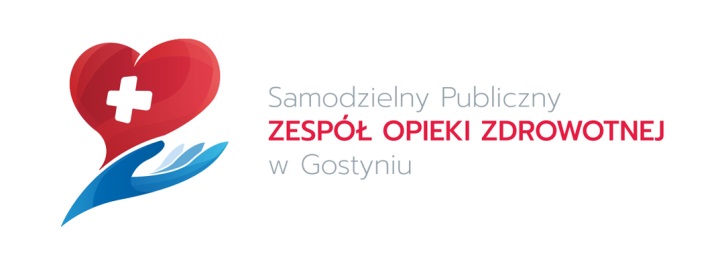 63-800 Gostyń, Plac Karola Marcinkowskiego 8/9KryteriumWagaOpis metody przyznawania punktówCena100%Proporcje matematyczne wg wzoru: Cena = cena najniższa/cena badanej oferty x 100 x 100%Przy ocenie oferty najwyżej będzie punktowana ta, która proponuje najniższą cenę brutto za wykonanie przedmiotu zamówienia (otrzyma maksymalną liczbę punktów), pozostałe oferty – liczbę punktów wyliczoną według powyższego wzoru.Wielkość przedsiębiorstwa (oznaczyć znakiem x /kliknąć właściwy kwadrat)MikroprzedsiębiorstwoOsoba uprawniona do kontaktówWielkość przedsiębiorstwa (oznaczyć znakiem x /kliknąć właściwy kwadrat)☐Małe przedsiębiorstwoIMIĘ I NAZWISKO: ………………Wielkość przedsiębiorstwa (oznaczyć znakiem x /kliknąć właściwy kwadrat)☐Średnie przedsiębiorstwoE-MAIL: ………………Wielkość przedsiębiorstwa (oznaczyć znakiem x /kliknąć właściwy kwadrat)☐Żadne z powyższychTELEFON: ………………Lp.Przedmiot zamówieniaIlośćm-cyWartość dzierżawy za 1 m-c nettoCałkowita wartość dzierżawy netto(3 x 4)Stawka podatku VATWartość brutto(5 x 6)12345671Dzierżawa analizatora zgodnego z wymaganiami zawartymi w SWZ, usługi serwisowe zgodne z wymaganiami SWZ, adekwatnie do pkt. II24Lp.Przedmiot zamówieniaNumer katalogowyLiczba oznaczeń na24   m-ceJmLiczba pełnych op.na 24 m-ce Wartość 1 op. w PLN
nettoWartość   netto PLN(6 x 7)Stawka
VATKwotaVAT(8 x 9)Wartość brutto PLN(8 + 10)Ilość oznaczeń z 1 op.wartość 1 oznaczeniaw PLN
netto12345678910111213ELEKTROLITYELEKTROLITYELEKTROLITYELEKTROLITYELEKTROLITYELEKTROLITYELEKTROLITYELEKTROLITYELEKTROLITYELEKTROLITYELEKTROLITYELEKTROLITYELEKTROLITY1Wapń całkowity3000ozn2Żelazo5300ozn3Fosfor nieorganiczny850ozn4Magnez2400oznSUBSTRATYSUBSTRATYSUBSTRATYSUBSTRATYSUBSTRATYSUBSTRATYSUBSTRATYSUBSTRATYSUBSTRATYSUBSTRATYSUBSTRATYSUBSTRATYSUBSTRATY5Cholesterol całkowity6900ozn6Cholesterol HDL5800ozn7Glukoza22000ozn8Triglicerydy6000ozn9Mocznik (Urea)10000ozn10Kwas moczowy (Uric Acid)4300ozn11Bilirubina całkowita (Total-Bilirubin)7600ozn12Bilirubina bezpośrednia (Direct Bilirubin)300ozn13Białko całkowite (Total-Protein)2200ozn14Albumina1600ozn15Mleczany (Lactate)500ozn16Kreatynina (Creatinine enzym.)26500oznENZYMYENZYMYENZYMYENZYMYENZYMYENZYMYENZYMYENZYMYENZYMYENZYMYENZYMYENZYMYENZYMY17Fosfataza zasadowa3100ozn18α -amylaza3200ozn19Kinaza kreatynowa300ozn20CK-MB2800ozn21γ-glutamylotransferaza4600ozn22Aminotransferaza asparaginianowa12000ozn23Aminotransferaza alaninowa14000ozn24Dehydrogenaza mleczanowa650oznBIAŁKA SPECYFICZNE I INNEBIAŁKA SPECYFICZNE I INNEBIAŁKA SPECYFICZNE I INNEBIAŁKA SPECYFICZNE I INNEBIAŁKA SPECYFICZNE I INNEBIAŁKA SPECYFICZNE I INNEBIAŁKA SPECYFICZNE I INNEBIAŁKA SPECYFICZNE I INNEBIAŁKA SPECYFICZNE I INNEBIAŁKA SPECYFICZNE I INNEBIAŁKA SPECYFICZNE I INNEBIAŁKA SPECYFICZNE I INNEBIAŁKA SPECYFICZNE I INNE25Białko C-reaktywne26200ozn26Białko w moczu300ozn27Albumina w moczu300ozn28Etanol, alkohol etylowy500oznODCZYNNIKI DO MODUŁU ISEODCZYNNIKI DO MODUŁU ISEODCZYNNIKI DO MODUŁU ISEODCZYNNIKI DO MODUŁU ISEODCZYNNIKI DO MODUŁU ISEODCZYNNIKI DO MODUŁU ISEODCZYNNIKI DO MODUŁU ISEODCZYNNIKI DO MODUŁU ISEODCZYNNIKI DO MODUŁU ISEODCZYNNIKI DO MODUŁU ISEODCZYNNIKI DO MODUŁU ISEODCZYNNIKI DO MODUŁU ISEODCZYNNIKI DO MODUŁU ISE29Na31500ozn30K32000ozn31Cl22500oznKONTROLE I KALIBRATORYKONTROLE I KALIBRATORYKONTROLE I KALIBRATORYKONTROLE I KALIBRATORYKONTROLE I KALIBRATORYKONTROLE I KALIBRATORYKONTROLE I KALIBRATORYKONTROLE I KALIBRATORYKONTROLE I KALIBRATORYKONTROLE I KALIBRATORYKONTROLE I KALIBRATORYKONTROLE I KALIBRATORYKONTROLE I KALIBRATORY32Zgodnie z zapotrzebowaniem do w/w ilości oznaczeńopAKCESORIA I CZĘŚCI ZUŻYWALNEAKCESORIA I CZĘŚCI ZUŻYWALNEAKCESORIA I CZĘŚCI ZUŻYWALNEAKCESORIA I CZĘŚCI ZUŻYWALNEAKCESORIA I CZĘŚCI ZUŻYWALNEAKCESORIA I CZĘŚCI ZUŻYWALNEAKCESORIA I CZĘŚCI ZUŻYWALNEAKCESORIA I CZĘŚCI ZUŻYWALNEAKCESORIA I CZĘŚCI ZUŻYWALNEAKCESORIA I CZĘŚCI ZUŻYWALNEAKCESORIA I CZĘŚCI ZUŻYWALNEAKCESORIA I CZĘŚCI ZUŻYWALNEAKCESORIA I CZĘŚCI ZUŻYWALNE33Zgodnie z zapotrzebowaniem do w/w ilości oznaczeńopRAZEMRAZEMRAZEMRAZEMRAZEMRAZEMxxxxLp.Przedmiot zamówieniaIlośćm-cyCena/ Wartość dzierżawy za 1 m-c nettoCałkowita Wartość dzierżawy netto(3 x 4)Stawka podatkuWartość brutto(5 x 6)12345671Dzierżawa analizatora zgodnego z wymaganiami zawartymi w SWZ, usługi serwisowe zgodne z wymaganiami SWZ, adekwatnie do pkt. IV24Lp.Przedmiot zamówieniaNumer katalogowyLiczba oznaczeń na 24 m-ceJmIlość  pełnych op. na 24 m-cewartość 1 op. w PLN nettoWartość netto  PLN(6 x 7)Stawka VATKwotaVAT(8 x 9)Wartość
brutto  PLN(8 + 10)wartość 
1 badania netto1234567891011121Hormon TSH10000ozn2Hormon FT32250ozn3Hormon FT43000ozn4Hbs Ag1000ozn5TPSA2300ozn6Troponina I hs7600ozn7HCG1100ozn8Ferrytyna2800ozn9anty-TPO700ozn10anty-TG400ozn11a-HCV950ozn12HIV550ozn13Prolaktyna550ozn15Witamina D1200ozn16Witamina B122200ozn17Kwas foliowy1400ozn18CEA900ozn19Ca 125550ozn20Ca 19-9900ozn21Prokalcytonina4400oznKONTROLE I KALIBRATORYKONTROLE I KALIBRATORYKONTROLE I KALIBRATORYKONTROLE I KALIBRATORYKONTROLE I KALIBRATORYKONTROLE I KALIBRATORYKONTROLE I KALIBRATORYKONTROLE I KALIBRATORYKONTROLE I KALIBRATORYKONTROLE I KALIBRATORYKONTROLE I KALIBRATORYKONTROLE I KALIBRATORY22Zgodnie z zapotrzebowaniem do w/w ilości oznaczeń opMATERIAŁY ZUŻYWALNEMATERIAŁY ZUŻYWALNEMATERIAŁY ZUŻYWALNEMATERIAŁY ZUŻYWALNEMATERIAŁY ZUŻYWALNEMATERIAŁY ZUŻYWALNEMATERIAŁY ZUŻYWALNEMATERIAŁY ZUŻYWALNEMATERIAŁY ZUŻYWALNEMATERIAŁY ZUŻYWALNEMATERIAŁY ZUŻYWALNEMATERIAŁY ZUŻYWALNE23Zgodnie z zapotrzebowaniem do w/w ilości oznaczeńopRAZEMRAZEMRAZEMRAZEMRAZEMRAZEMxxxLp.Parametry wymaganeParametry oferowane wypełnia Wykonawca1Analizator biochemiczny wielokanałowy, wolnostojący, w pełni automatyczny, rok produkcji nie wcześniej niż 2017 r.2Wydajność minimum 400 testów fotometrycznych i 400 testów ISE metodą pośrednią na godzinę3System całkowicie otwarty odczynnikowo, posiadający otwarte kanały z możliwością wprowadzenia innych aplikacji4Oferowane w postępowaniu odczynniki powinny przynajmniej w 90% być produkowane przez producenta analizatora5Moduł ISE do oznaczania elektrolitów wbudowany w analizator z możliwością wymiany pojedynczych elektrod6Stabilność kalibracji ISE minimum 24 godz.7Wbudowany czytnik kodów kreskowych dla wszystkich próbek i odczynników8Analiza w fazie ciekłej9Parametry z zakresu chemii klinicznej: substraty, enzymy, elektrolity, białka specyficzne, leki. Możliwość oznaczania w surowicy, osoczu, moczu, płynach z jam ciał ciała, PMR, hemolizacie10Dodatkowym wymaganym wyposażeniem analizatora jest:10- zewnętrzny komputer sterujący pracą analizatora z oprogramowaniem działającym w systemie Windows, monitor LCD, złącze RS 232 do pełnej dwukierunkowej transmisji danych (możliwość pracy w szpitalnej sieci informatycznej Kamosoft) - licencja na stanowisko w pracowni chemii klinicznej10- stacja uzdatniania wody z możliwością wykorzystania na potrzeby laboratorium min. 20 l wody dziennie10- UPS umożliwiający dokończenie wszystkich rozpoczętych analiz w przypadku zaniku napięcia10- czytnik kodów kreskowych, drukarka10- wnękowa szafka laboratoryjna na akcesoria o wymiarach 2,0m x 1,4m x 0,25m (wysokość x szerokość x głębokość)10- wirówka laboratoryjna o zakresie obrotów 100 – 4500 RPM na minimum 28 próbek z wirnikiem horyzontalnym 4x200ml, z pojemnikiem 200ml - 4szt, wkładkami redukcyjnymi na probówki 7x1,6-7ml do systemów zamkniętych – 4 szt, wkładkami redukcyjnymi – niskimi na probówki 7x1,6-7ml do systemów zamkniętych – 4 szt,  wkładkami redukcyjnymi na probówki 7x7-11 ml do systemów zamkniętych – 4 szt.Oprogramowanie w języku polskim umożliwiające:- raportowanie ilości wykonanych badań w określonym przedziale czasowym- możliwość drukowania na wynikach wartości referencyjnych- możliwość wydruku dziennego raportu zbiorczego pacjentów i wyników- rejestracja pacjenta wraz zdanymi demograficznymi i zleconymi badaniami- prezentacja, wyszukiwanie, przeglądanie, drukowanie pojedynczych i zbiorczych wyników pacjenta- manualna akceptacja wyników pacjenta11Chłodzenie na pokładzie analizatora odczynników do temperatury wymaganej przez producenta niezależnie od temperatury otoczenia12Rotor odczynnikowy o ilości miejsc nie mniejszej niż 76 miejsc odczynnikowych13Dodatkowa chłodzona karuzela na kalibratory kontrole i próbki CITO (bez dostępu światła) na pokładzie analizatora z możliwością wstawienia min. 20 próbek identyfikowanych za pomocą kodów kreskowych14Monitorowanie zużycia odczynników i materiałów zużywalnych wraz z czasem stabilności na pokładzie analizatora15Termin ważności zestawów odczynnikowych poza analizatorem powyżej – min. 6 miesięcy od daty dostawy16Wszystkie odczynniki w opakowaniach umożliwiających bezpośrednie wstawienie do rotora odczynnikowego bez konieczności przygotowywania ich poza analizatorem (odczynniki płynne gotowe do użycia)17Wielkość opakowań wstawianych na pokład analizatora dostosowana do ilości wykonywanych oznaczeń oraz trwałości odczynnika na pokładzie analizatora.  18Kuwety pomiarowe szklane wielokrotnego użytku, termostatowane powietrzem, myte automatycznie w analizatorze, sprawdzanie czystości kuwet automatycznie przez analizator19Automatyczne, zaprogramowane przez użytkownika mycie analizatora20Osobne igły pobierające materiał biologiczny i odczynniki21Analizator wyposażony w detektory:21automatycznego monitorowania poziomu cieczy i czujnik skrzepu dla igły probówkowej21automatycznego monitorowania poziomu odczynnika dla igły odczynnikowej22Minimalna objętość mieszaniny reakcyjnej nie większa niż 90 µl23Objętość martwa próbki nie większa niż 50 µl24Możliwość wykonywania badań w trybie „cito”25Możliwość jednoczesnego umieszczenia w aparacie min. 80 próbek badanych w dedykowanych pod względem materiałów statywach. (statywy zróżnicowane kolorystycznie dla każdego z badanych materiałów)26Podawanie próbek w systemie ciągłym w rakach, bez przerywania pracy analizatora27Swobodny dostęp do badanych próbek28Zwrot próbki bezpośrednio po pobraniu materiału do analizy29Możliwość jednoczesnego wykonywania oznaczeń z różnych objętościowo probówek pierwotnych i wtórnych w tym mikro pojemników30Możliwość automatycznego rozcieńczania próbek i powtarzania oznaczeń przy przekroczeniu zakresu liniowości31Instrukcja obsługi analizatora w języku polskim- przy dostawie na nośniku optycznym typu płyta CD lub DVD31Instrukcja obsługi analizatora w języku polskim- przy dostawie na nośniku optycznym typu płyta CD lub DVD32Metodyki badań, karty charakterystyk substancji niebezpiecznych i autoryzowane przez producenta aparatu aplikacje dołączyć obowiązkowo z pierwszą dostawą analizatora lub na żądanie na nośniku optycznym (typu płyta CD lub DVD)33Program kontroli jakości codziennej i skumulowanej: liczbowe i graficzne przedstawienie wyników kontroli jakości w oparciu o swobodny dobór reguł interpretacyjnych: reguły Levey Jennigsa i Westgarda34Dokumentacja i archiwizacja wyników kontroli i krzywych kalibracyjnych35Wewnątrzlaboratoryjna kontrola jakości wszystkich parametrów w oparciu o co najmniej 2 poziomy materiałów kontrolnych (prawidłowy i patologiczny), dla białek specyficznych 2 lub 3 poziomy, dla parametrów oznaczanych w moczu 2 poziomy36Trwałość mianowanych surowic kontrolnych, do prowadzenia kontroli wewnątrzlaboratoryjnej przynajmniej 1 rok – wykonawca zapewni stałość serii w ciągu 12 miesięcy37Bezpłatne uczestnictwo w zewnątrzlaboratoryjnej kontroli jakości Standlab IQs dla wszystkich parametrów z formularza asortymentowo-cenowego38Kontrola jakości badań jako integralna część oprogramowania. Wymagana oddzielna grupa (według systemów i odczynników) w kontroli COBJwDL w Łodzi minimum 50 analizatorów umożliwiająca uzyskanie świadectwa w Programach zewnętrznej oceny z zakresu chemii klinicznej, co stanowi podstawę do ubiegania się o dodatkowe środki dla szpitala.39Interwencja serwisu producenta analizatora na zgłoszenie awarii (przyjazd do Zamawiającego w celu naprawy oraz naprawa) do 24 h od momentu potwierdzenia przyjęcia zgłoszenia awarii (telefonicznie, pocztą elektroniczną). Telefon serwisowy (możliwość kontaktu z inżynierem serwisu bezpośrednio lub za pośrednictwem opiekuna) dostępny 24 h na dobę, 7 dni w tygodniu.Lp.Opis parametru granicznegoParametry oferowane wypełnia Wykonawca1Nazwa aparatu2Producent3Kraj producenta4Typ5Model6Rok produkcji7Analizator wyprodukowany nie wcześniej niż w 2018, typu benchtop – nastołowy. Wykonawca dostarczy stół laboratoryjny z dolną półką.8Analizator w pełni automatyczny umożliwiający wykonywanie analiz w trybie „pacjent po pacjencie” oraz wykonywanie analiz w trybie pilnym bez konieczności zatrzymywania pracy analizatora9Teoretyczna maksymalna wydajność analizatora minimum 100 analiz na godzinę, zgodnie z materiałami marketingowymi producenta.10Możliwość automatycznej analizy minimum 22 różnych parametrów jednocześnie z jednej próbki, przy użyciu metod chemiluminescencji (minimum 22 pozycje odczynnikowe na pokładzie analizatora)11Odczynniki gotowe do użycia, wstawiane do analizatora bez konieczności ich manualnego otwierania.12Możliwość umieszczania odczynników na pokładzie i pracy bezpośrednio po wyjęciu z lodówki bez konieczności zużywania dodatkowego czasu na doprowadzenie odczynnika do temperatury wymaganej przez producenta, oraz procesu mieszania.13Możliwość jednoczesnego wstawienia do analizatora minimum 60 próbek badanych14Możliwość wstawienia do analizatora materiału badanego w probówkach pierwotnych z zastosowaniem kodów kreskowych15Reakcje i odczyt przebiegu reakcji w naczyniach jednorazowych16Wszystkie wymienione w formularzu cenowym oznaczenia dostępne do wykonania na oferowanym analizatorze17Wszystkie oferowane odczynniki i płyny systemowe w stanie płynnym gotowe do użycia.18Możliwość dostawiania próbek i odczynników w trakcie pracy analizatora bez konieczności wprowadzania analizatora w stan pauzy (stan gotowości, stand by)19Identyfikacja odczynników za pomocą kodów kreskowych z monitorowaniem ilości odczynników w opakowaniu20Wykonanie próbek pilnych i wydanie wyników Troponiny I w czasie równym lub krótszym niż 20 minut21Wartości 99 percentyla dla Troponiny wysokoczułej wyznaczone osobno dla populacji kobiet i mężczyzn zapisane w ulotce odczynnikowej.22Test Troponina wysokoczuła musi umożliwiać zastosowanie szybkiego jednogodzinnego algorytmu diagnostyki zawału mięśnia sercowego. (Algorytm zwalidowany dla oferowanego testu Troponiny)  23Chłodzone miejsca odczynnikowe umożliwiający przechowywanie odczynników w analizatorze w temperaturze lodówki bez konieczności ich okresowego umieszczania w lodówce zewnętrznej przez cały okres użytkowania24Odczynniki konfekcjonowane w opakowaniach do wstawienia do analizatora maksymalnie po 100 testów.25Możliwość wykonywania automatycznego rozcieńczenia próbek26Możliwość automatycznego wykonywania powtórzeń oznaczeń27Aparat wyposażony w system wykrywania skrzepów badanej próbki.28Analizator wyposażony w drukarkę dającą możliwość bezpośredniego wydruku, skaner kodów kreskowych (zewnętrzny i wewnętrzny czytnik kodów paskowych odczynników oraz próbek pacjentów), komputer i monitor.29Analizator wyposażony w UPS umożliwiający dokończenie wszystkich rozpoczętych analiz w przypadku zaniku napięcia30- zewnętrzny komputer sterujący pracą analizatora z oprogramowaniem działającym w systemie Windows, monitor LCD, złącze RS 232 do pełnej dwukierunkowej transmisji danych (możliwość pracy w szpitalnej sieci informatycznej Kamosoft) - licencja na stanowisko w pracowni immunochemii,31Paszport techniczny przy dostawie przedmiotu zamówienia32Bezpłatne uczestnictwo w zewnątrzlaboratoryjnej kontroli jakości Standlab IQs dla wszystkich parametrów z formularza asortymentowo-cenowego33Kontrola jakości badań jako integralna część oprogramowania. Wymagana oddzielna grupa (według systemów) w kontroli COBJwDL w Łodzi)34Interwencja serwisu producenta analizatora na zgłoszenie awarii (przyjazd do Zamawiającego w celu naprawy oraz naprawa) do 24 h od momentu potwierdzenia przyjęcia zgłoszenia awarii (telefonicznie, pocztą elektroniczną). Telefon serwisowy (możliwość kontaktu z inżynierem serwisu bezpośrednio lub za pośrednictwem opiekuna) dostępny 24 h na dobę, 7 dni w tygodniu.Oznaczenie rodzaju (nazwy) informacji w ofercieOznaczenie rodzaju (nazwy) informacji w ofercieStrony w ofercie (wyrażone cyfrą)Strony w ofercie (wyrażone cyfrą)12…Oznaczenie pliku (nazwa pliku), który zawiera informacje objęte tajemnicą przedsiębiorstwa - ………………… (wpisać)Oznaczenie pliku (nazwa pliku), który zawiera informacje objęte tajemnicą przedsiębiorstwa - ………………… (wpisać)Oznaczenie pliku (nazwa pliku), który zawiera informacje objęte tajemnicą przedsiębiorstwa - ………………… (wpisać)Oznaczenie pliku (nazwa pliku), który zawiera informacje objęte tajemnicą przedsiębiorstwa - ………………… (wpisać)Część/zakres zamówieniaCzęść/zakres zamówieniaNazwa (firma) podwykonawcy12…